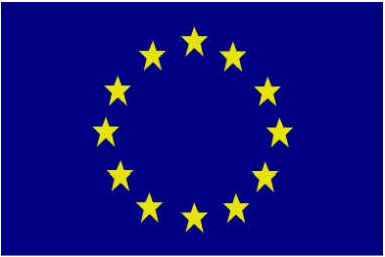 INTERREG EUROPE 2021-2027Sadarbības programmas dokumentsAtjauninātais projekts 4. versija2021. gada martsPamatojoties uz “Interreg programmu veidni”, kas norādīta Eiropas teritoriālās sadarbības regulā – Padomes Ģenerālsekretariāta piezīme - V 11.12.2020. INTERREG PROGRAMMU VEIDNEProgrammas stratēģija: Galvenie attīstības izaicinājumi un politikas atbildes pasākumi1.1. Programmas joma (nav nepieciešama Interreg C programmām)Programmas teritorija ietver visu ES27 dalībvalstu teritoriju, kā arī Norvēģiju un Šveici, šajā dokumentā sauktas par Partnervalstīm, kas atbilst kopskaitā 254 reģioniem.1.2. Galveno kopējo izaicinājumu kopsavilkums 1.2.1. Programmas konteksts, ieskaitot ES galvenos stratēģiskos virzienusES ir apņēmusies tuvāko desmitgažu laikā sasniegt rezultātus vairāku stratēģiju jomā, un būtiskākā daļa šajā jomā ir kohēzijas politikas sniegtais ieguldījums.Straujais digitālo tehnoloģiju progress padara zinātni un inovāciju atvērtākas, vairāk uz sadarbību vērstas un globālākas. Trīs ES izpētes un inovāciju politikas mērķi, kas kopā tiek saukti par atvērtu inovāciju, atvērtu zinātni un atvērtību pasaulei, norāda, kā izpēte un inovācija veicina Eiropas Komisijas politisko prioritāšu īstenošanu. Eiropai ir jākļūst atjautīgākai, ātrāk jāspēj reaģēt uz mainīgajiem tirgus apstākļiem un patērētāju priekšrocībām, lai kļūtu par inovācijām draudzīgu sabiedrību un ekonomiku. Galvenie izpēti un inovāciju veicinošie faktori visefektīvāk tiek īstenoti reģionālā līmenī.Lai pārvarētu klimata pārmaiņas un apkārtējās vides degradāciju, Eiropas Zaļais kurss (European Green Deal) nodrošina ceļa karti ES ekonomikas ilgtspējas nodrošināšanai, īstenojot pasākumus, kas vērsti uz efektīvu resursu izmantošanu, lai pārietu uz tīru aprites ekonomiku, atjaunotu bioloģisko daudzveidību un samazinātu piesārņojumu. Tajā aprakstīti nepieciešamie ieguldījumi un pieejamie finanšu instrumenti, kā arī izskaidrots, kā nodrošināt taisnīgu un visaptverošu pāreju.ES ir apņēmusies līdz 2050. gadam kļūt klimata neitrāla. Lai to panāktu, tiks ierosināts pieņemt Eiropas klimata likumu, tādējādi politisko apņemšanos pārvēršot ar likumu noteiktā saistībā un investīcijas veicinošā faktorā. Stratēģijā aprakstīts, kā Eiropa var kļūt par ceļvedi uz klimata neitralitāti, ieguldot resursus inovatīvos tehnoloģiskajos risinājumos, dodot iespēju saviem pilsoņiem un saskaņojot rīcību svarīgākajās jomās, piemēram, rūpniecības politikā, finansēs vai izpētē – vienlaikus nodrošinot sociālo taisnīgumu, lai īstenotu taisnīgu pāreju.Ilgtspējīgas attīstības programma 2030. gadam ir vēl viens būtisks ES mērķis. Šī 2015. gadā apstiprinātā programma ir apņemšanās līdz 2030. gadam visā pasaulē izskaust nabadzību un panākt ilgtspējīgu attīstību, nodrošinot, ka neviens cilvēks nav atstumts. Programmas 2030. gadam apstiprināšana bija ievērojams sasniegums, ietverot kopīgu globālu vīziju virzienā uz ilgtspējīgu attīstību visiem. Programmas mērogs, ambīcijas un pieeja ir bezprecedenta. Viena galvenā iezīme ir tā, ka 17 ilgtspējīgas attīstības mērķi ir pēc būtības globāla mēroga un piemērojami universāli, ņemot vērā atsevišķās valstīs esošo reālo situāciju, kapacitāti un attīstības līmeni, kā arī konkrētus izaicinājumus. Visas valstis, reģioni un pilsētas ir kopīgi atbildīgas par ilgtspējīgas attīstības mērķu sasniegšanu, un tām visām ir izšķiroša loma, lai rīkotos vietējā, valsts, kā arī globālā mērogā.Nesenā pagātnē Eiropas Savienības valstis skārušās krīzes daudzās teritorijās ir pastiprinājušas nevienlīdzību. Darbs nolūkā nodrošināt sociālo taisnīgumu un labklājību ES prioritātes “Ekonomika, kas darbojas iedzīvotāju labā” ietvaros ir arī galvenais šīs programmas veicinošais faktors.  Privātpersonas un uzņēmumi, sevišķi mazie un vidējie uzņēmumi, ES var plaukt tikai tādā gadījumā, ja ekonomika darbojas to labā. ES unikālā sociālā tirgus ekonomika ļauj augt atsevišķu valstu ekonomikām un mazināt nabadzību un nevienlīdzību. Eiropai atrodoties uz stabiliem pamatiem, ekonomika var pilnībā reaģēt uz ES pilsoņu vajadzībām.Īstenojot visas ES stratēģijas, pilnībā jāņem vērā teritoriālā dimensija un jāierobežo to potenciāli negatīvā diferencētā ietekme. Teritoriālās attīstības programmas 2030. gadam mērķis ir stiprināt Eiropas teritoriālo kohēziju. Tas nozīmē nākotnes nodrošināšanu visām vietām, nodrošinot vienādas iespējas pilsoņiem un uzņēmumiem neatkarīgi no to atrašanās vietas. Teritoriālā kohēzija pastiprina sadarbību un solidaritāti, kā arī samazina nevienlīdzību starp pārtikušākām vietām un teritorijām, kuru nākotnes perspektīvas ir mazāk labvēlīgas. Tas nāks par labu Eiropai kopumā, kā arī katrai atsevišķai teritorijai. Lai to izdarītu, Teritoriālās attīstības programma nodrošina visu attiecīgo politiku stratēģiskos mērķus teritorijas plānošanas jomā un teritoriālās dimensijas visos pārvaldības līmeņos. Teritoriālās attīstības programma 2030. gadam iezīmē divus galvenos mērķus: (i) Taisnīga Eiropa [Just Europe], kas sniedz nākotnes perspektīvas visām vietām un cilvēkiem; (ii) Zaļa Eiropa [Green Europe], kas aizsargā mūsu kopējos iztikas līdzekļus un veido sabiedrības pārejas procesus, sadalot tos sešās Eiropas teritorijas attīstībai būtiskās prioritātēs.Kopumā programma var pielāgoties jebkādai krīzes formai (piemēram, humanitārā krīze, klimata krīze ar karstuma viļņiem, pandēmija utt.), kas dzīves laikā varētu rasties.Šajā sakarā 2021.–2027. gada plānošanas perioda sākumā Eiropa pārdzīvo bezprecedenta situāciju, kas izpaužas kā veselības aprūpes krīze COVID-19 pandēmijas dēļ, kas sākās 2020. gada pavasarī. Pandēmija Eiropas reģionos atstāja smagu un ilgstošu ietekmi uz daudzām ekonomikas nozarēm (piemēram, tūrismu, kultūras un radošo sektoru) un droši vien arī citiem aspektiem, piemēram, transporta izmantošanu, patērētāju ieradumiem, dzīvesveidu, veselību utt. No šīs veselības aprūpes krīzes izrietošie izaicinājumi ir jāņem vērā reizē ar ekoloģisko pāreju, digitālajām pārejām un demogrāfiskajām izmaiņām, kas saglabājas kā nozīmīgi jautājumi, kas nākamo desmitgažu laikā būs jārisina ES. Visiem šiem izaicinājumiem būs spēcīga ietekme uz daudzām politikas jomām ES, valsts, reģionālā un vietējā līmenī.Kopumā sabiedrības politikām, izejot no krīzes, bez šaubām būs jāatbalsta Eiropas ekonomikas un sabiedrības atlabšanas kapacitāte. Šajā ziņā ES kohēzijas politika paliek kā būtiska publiskā politika, ko izmantot ekonomikas un sociālās atveseļošanas veicināšanai visos ES reģionos. Ar šīs politikas palīdzību ES vēlas veicināt harmonisku attīstību visā Eiropas Savienībā, stiprinot ekonomisko, sociālo un teritoriālo kohēziju ES reģionos un dalībvalstīs. Interreg Europe joprojām ir viens no šīs politikas īstenošanas instrumentiem un katalizatoriem, veicinot plaša mēroga pārmaiņas un pieredzes pārnešanu, savstarpējo mācīšanos un salīdzināšanu visā Eiropā.1.2.2. Būtiskas atšķirības un nevienlīdzība Eiropā un izaicinājumi reģioniemEiropas reģionu raksturlielumi, situācija un perspektīvas, ņemot vērā minētos izaicinājumus un stratēģiskos virzienus, ir ļoti dažādas. Tāpat kā iepriekšējos plānošanas periodos, reģionālajai daudzveidībai iespēju un vajadzību ziņā visā ES nepieciešamas īpaši pielāgotas politikas. Tam nepieciešama atsevišķi katrai vietai pielāgota pieeja, kas reģioniem sniedz iespēju un līdzekļus noteikt politiku, kas atbilstu viņu konkrētajām vajadzībām. Katra reģiona unikalitātei ir arī milzīga pievienotā vērtība citiem Eiropas reģioniem, dažādās formās īstenojot savstarpējo mācīšanos. Ņemot vērā tās lomu, tā ir pamatā Eiropas centieniem kļūt viedākai, zaļākai, ar zemāku oglekļa izmešu līmeni un noturīgākai, savienotākai, sociālākai un tuvāk pilsoņiem esošai.Trīsgadu ziņojums par ekonomikas, sociālo un teritoriālo kohēziju sniedz ļoti vērtīgu ieskatu būtiskākajās darba tendencēs. 2017. gadā izlaistajā 7. kohēzijas ziņojumā tika izcelti galvenie aspekti, kas jāņem vērā arī 2021.–2027. gada plānošanas periodā, piemēram, reģionālo atšķirību mazināšana, fakts, ka ieguldījumi inovācijās, prasmēs un infrastruktūrā ir nepietiekami un ka nolūkā samazināt siltumnīcefektu izraisošo gāzu emisijas, ir jāveic lielāki ieguldījumi energoefektivitātē, atjaunojamajos resursos un zemas oglekļa emisijas transporta veidos. Tomēr citas tendences ir interpretējamas ļoti piesardzīgi, jo 2020. gada veselības aprūpes krīzes ekonomiskajām un sociālajām sekām varētu būt ļoti pamatīga, postoša un ilgstoša ietekme daudzās nozarēs un nodarbinātībā pēc progresējošās atveseļošanās kopš 2008. gada finanšu krīzes. Zemāk ir norādītas galvenās ekonomiskās, sociālās un teritoriālās atšķirības katram no pieciem ES līmenī izraudzītajiem pīlāriem, kā arī daži nozīmīgi politikas izaicinājumi Eiropas reģioniem, sevišķi saistībā ar pārvaldību. Atšķirības starp dažādiem Eiropas reģioniem joprojām pastāv, un COVID-19 izraisītās veselības aprūpes krīzes ietekmē tās varētu būt vēl vairāk padziļinājušās.Tālāk dotajos aprakstos ir sniegtas atsauces uz plašām teritorijām visās Eiropas daļās, taču realitāte reti kad ir tik vienkārša, un vienmēr jāpatur prātā atšķirības starp katru lielas platības teritoriju.Viedāka EiropaInovācijas ES joprojām ir stipri koncentrētas ierobežotā skaitā reģionu. Dalībvalstīs ES dienvidos un austrumos inovāciju joma ir mazāk attīstīta, un inovāciju centru, lielākoties galvaspilsētu, tuvumā esošie reģioni no atrašanās vietas tuvuma negūst  labumu. Tādēļ ir nepieciešams izstrādāt politiku, kas nodrošina atbalstu tehnoloģiskām un netehnoloģiskām inovācijām mazāk attīstītos reģionos un kas savieno uzņēmumus, izpētes centrus un specializētos pakalpojumus ar uzņēmumiem dažādos reģionos. Šiem inovatīvajiem procesiem kultūras un radošie aktīvi tiek uzskatīti par svarīgiem unikālajiem ieguldījumiem.Neskatoties uz to, ka zināšanu ekonomika ir ekonomikas attīstību veicinošs faktors, zināšanu ekonomikas koncentrācija veicina arī attīstības līmeņa atšķirību palielināšanos starp reģioniem. Starp reģioniem pastāv atšķirības zināšanu un inovāciju aktivitāšu intensitātes un sajaukuma ziņā, tādēļ tām ir atšķirīga inovāciju radīšanas un dažādu sarežģītības pakāpju inovāciju procesu īstenošanas kapacitāte. Katru teritoriālo inovāciju modeli var pastiprināt zināšanu iegūšana ārpus reģiona. Pozitīvas reģionālās ekonomikas attīstības sasniegšana, pamatojoties uz izpēti un inovācijām, ir atkarīga no reģionu spējām izmantot savus aktīvus.Pašreizējo zināšanu ražošanas mehānismu rezultātā ir radusies skaidri redzama centrs-perifērija tipa polarizācija. Reģionālās specializācijas modeļi pēc izmantotajām tehnoloģijām liecina, ka tehnoloģiju reģioni (t.i., nozares, kas aktīvi ražo tehnoloģiskos risinājumus) galvenokārt ir galvaspilsētu reģioni. Progresējošā 4.0 tehnoloģiju un procesu pielāgošana, balstoties uz kiberfiziskajām sistēmām un lietu internetu (IoT), kam nepieciešamas jaunas politikas un reģionālie tehnoloģiju ražošanas modeļi, liecina, ka mazāk attīstītos reģionos var rasties “inovāciju salas”. No sabiedrības perspektīvas īpašs uzsvars būtu jāliek uz digitālo prasmju iegūšanu, lai izslēgtu noteiktu grupu, piemēram, vecāka gadagājuma cilvēku, kuri var nebūt gatavi tik straujām pārmaiņām, izslēgšanas risku.ES dalībvalstīs MVU veido 99% no visiem uzņēmumiem, 57% no uzņēmumiem rada pievienoto vērtību, un nodarbina 66% no ES darbaspēka. MVU tiek uzskatīti par Eiropas ekonomikas mugurkaulu. Tomēr attiecībā uz MVU izaugsmi reģionos pastāv dažādi labvēlīgie apstākļi, izaicinājumi, iespējas un draudi. Vietējā un reģionālā pārvaldība ekonomikas attīstībai un konkurētspējai kļūst aizvien svarīgāka, jo tai ir iespējas atbalstīt uzņēmumus daudzos līmeņos. Kvalitātes pārvaldības sistēmu loma ir būtiska, un to nosaka kā divas priekšrocības: (i) caurskatāmība lēmumu pieņemšanā un stabilitātes nodrošināšana un (ii) uzņēmējdarbības un MVU veidošanas veicināšana.Digitālās ekonomikas un sabiedrības attīstība ES dalībvalstīs ir nevienmērīga. Pārejā uz digitālo ekonomiku lauku un perifērijas reģioni ir neaizsargāti. Digitāli attīstītāki reģioni Eiropas ziemeļu un centrālajā daļā daļēji sakrīt ar zināšanu un inovāciju reģioniem. Ņemot vērā augstās digitālās infrastruktūras izmaksas teritorijās ar ģeogrāfisku specifiku un lauku teritorijās, digitālo savienojamību varētu veicināt, īstenojot vietējos pasākumus, kas vērsti uz pieprasījumu palielināšanu, izmantojot IKT izmantošanas popularizēšanas pasākumus un pakalpojumu dematerializēšanu.Lielākas, attīstītākas pilsētas nodrošina vairāk digitālo pakalpojumu nekā mazas un vidēja lieluma pilsētas, mazpilsētas un lauku kopienas. Publisko pakalpojumu mijiedarbība tiek uzskatīta par svarīgu faktoru digitālo atšķirību mazināšanai starp valstīm un reģioniem. Valsts iestādēm, pilsoniskajai sabiedrībai un uzņēmumiem būtu jāsadarbojas un jāapmainās zināšanām, jo tas palīdz attīstīt vietējo digitālo ekosistēmu un veicina jauna veida pakalpojumu līdzizveidošanu un nodrošināšanu.Starpreģionu sadarbība var veicināt viedākas Eiropas veidošanu, dodot iespēju Eiropas reģioniem uzlabot savas reģionālās politikas un programmas inovāciju, izpētes un attīstības atbalstam, sevišķi to Viedās specializācijas stratēģiju ietvaros. Pieredzes apmaiņa un politikas apguve būtiskākajās jomās, piemēram, prasmju attīstīšanā, lai attīstītu viedo specializāciju un uzņēmējdarbību, digitalizētu ekonomiku un sabiedrību, nodrošinātu digitālo savienojamību, modernizēto tehnoloģiju apgūšanu, inovācijas MVU, netehnoloģiskās inovācijas (organizācijas, sociālās utt.), sniegs reģioniem iespēju paātrināt un uzlabot to reģionālās attīstības politiku īstenošanu.Zaļāka un noturīgāka Eiropa ar zemāku oglekļa izmešu līmeniKlimata pārmaiņām ir atšķirīga ietekme uz katru Eiropas bioģeogrāfisko teritoriju. Novērotās ietekmes ietver vides pārmaiņas, virkni pārmaiņu ekosistēmā, pārtikā, ūdenī un energosistēmās. Neaizsargātība pret klimata pārmaiņām dažādos reģionos ievērojami atšķiras. Piekrastes teritorijas apdraud jūras līmeņa celšanās, ūdens temperatūru paaugstināšanās un izmirušu jūras teritoriju paplašināšanās.Kas attiecas uz energoresursiem, būs nepieciešams veltīt lielākas pūles, lai sasniegtu grozītās direktīvas (ES 2018/2002) galveno elementu “Tīras enerģijas visiem eiropiešiem paketes” ietvaros. Nolūkā kļūt par pasaules mēroga līderi atjaunojamo enerģijas avotu jomā ES ir izvirzījusi ambiciozu, saistošu mērķi, lai līdz 2030. gadam 32% no ES teritorijā izmantotajiem energoresursiem būtu iegūti no atjaunojamajiem avotiem.Lai sasniegtu ES noteiktos mērķus saistībā ar zemu oglekļa izmešu daudzumu, ir nepieciešams veikt investīcijas infrastruktūrā, īpašu uzmanību pievēršot atjaunojamo energoresursu avotu potenciālam noteiktās ģeogrāfiskajās teritorijās, paaugstinātai energoefektivitātei reģionos, kur resursu daudzums ir nepietiekams, reģionālajai sadarbībai un pastiprināti koncentrējoties uz augšupēju (bottom-up) pārvaldību. Pret enerģijas trūkumu visneaizsargātākie ir lauku reģioni Dienvideiropā un Austrumeiropā, kā arī lielākā daļa Austrumeiropas. Daudziem no šiem reģioniem ir potenciāls attīstīt atjaunojamos energoresursus, bet tiem trūkst administratīvās kapacitātes, vīzijas vai finanšu resursu. Reģionāla un starpreģionu sadarbība var sniegt atbalstu ieinteresēto pušu tīklu attīstībai, zināšanu un prakses pārnesei par ilgtspējīgu enerģijas padevi un patēriņu dažādos reģionos un rīcības saskaņošanu saistībā ar energoresursu pārnesi dažādos pārvaldības līmeņos.Aprites ekonomika aizvien vairāk veicina ES vides un klimata mērķu sasniegšanu. Tas ir arī stimuls vietējai un reģionālai attīstībai. Reģions ir atbilstošs līmenis, kurā organizēt ilgtspējīgas ekonomikas ekosistēmas, bet tiesiskais regulējums reģionālā un vietējā līmenī ir jāpielāgo aprites ekonomikas principiem. Aprites uzņēmējdarbības modeļu (CBM) īstenošanu un izplatīšanos veicina aglomerācijas (ekonomiskās un pilsētu), kas atrodas zināšanu centru tuvumā. Aprites ekonomikas materiālu nodrošinātājiem lauku reģionos ir īpaši dominējoša loma.Ņemot vērā to, ka transporta nozare joprojām ir viena no lielākajām siltumnīcefektu izraisošo gāzu emisiju radītājām, valsts darbības attiecībā uz transporta dekarbonizācijas atbalstu ir svarīgākas nekā jebkad. Atbalstāmajām darbībām ir jāiedvesmojas no Eiropas zemas emisijas mobilitātes stratēģijas, kas vērsta uz tādas regulējošās un uzņēmējdarbības vides nodrošināšanu, kas būtu labvēlīgāka ar pārejai uz zemas emisijas mobilitāti saistīto konkurences izaicinājumu pārvarēšanu.Visbeidzot, potenciālais zaļās infrastruktūras (ZI) tīkla pārklājums reģionālā līmenī ir būtisks vairāku politiku regulējumam (piemēram, bioloģiskā daudzveidība, ūdens apsaimniekošana un klimata pārmaiņas). Reģioniem ar zemu potenciālo ZI tīkla pārklājumu Ziemeļrietumeiropā ir jāuzlabo savienojamība ar esošo ZI. Reģioniem ar augstu potenciālo ZI tīkla pārklājumu ir jāsniedz atbalsts, īstenojot politikas, kas veicina ilgtspējīgu zemes izmantošanu un paaugstinātu bioloģisko daudzveidību. ZI attīstību var atvieglot, nodrošinot sadarbību starp vietējām un reģionālajām ieinteresētajām pusēm, informētību un spēju stiprināšanu, kā arī zināšanu apmaiņu starp profesionāļiem, kuri strādā dažādos īstenošanas posmos un mērogos.Starpreģionu sadarbība var sniegt atbalstu Eiropas reģioniem, lai nodrošinātu zaļāku un noturīgāku Eiropu ar zemāku oglekļa izmešu līmeni atbilstoši Eiropas Zaļajam kursam, veicinot to veiksmīgās pieredzes un politikas integrāciju no citiem reģioniem savās reģionālajās programmās jomās, kas ietver pārejas uz aprites ekonomikas veicināšanu, pielāgošanos klimata pārmaiņām, ūdens apsaimniekošanu, risku novēršanu un noturību pret katastrofām, energoefektivitātes pasākumus, investīcijas bioloģiskajā daudzveidībā un zaļajās infrastruktūrās, kā arī ilgtspējīgu pilsētas mobilitāti. Ja nepieciešams, programma var veicināt un papildināt reģionālo programmu aktivitātes un rezultātus.Savienotāka EiropaLaba piekļuve ir priekšnoteikums ekonomikas attīstībai. Līdz 2030. gadam kalnu un piekrastes reģionu piekļuves potenciāls pa autoceļiem vai dzelzceļiem sasniegs tik tikko 80% no Eiropas vidējā rādītāja. Reti apdzīvotas vietas un salas saglabāsies 20% apmērā. Kopumā reģionālā un vietējā līmenī ir vērojamas būtiskas piekļuves atšķirības.Starpreģionu sadarbība var veicināt augstāku Eiropas savienojamību, atbalstot politikas apguvi un spēju stiprināšanu attiecībā uz reģionālajām politikām, kas veicina ilgtspējīgu, inteliģentu un multimodālu mobilitāti.Sociālāka Eiropa2008. gada finanšu krīzes dēļ 2013. gadā bezdarba līmenis ES sasniedza rekordaugstu līmeni 11%, līdz 2019. gada beigām samazinoties līdz 6,2%. Taču sagaidāms, ka divdesmito gadu sākumā situācija būtiski pasliktināsies.Nodarbinātības un bezdarba rādītāju ziņā starp reģioniem ilgstoši pastāv lielas atšķirības, un augstāks bezdarba līmenis ir Dienvideiropas valstīs. Bezdarbs jaunu cilvēku vidū būtiski svārstās no aptuveni 6% Centrāleiropas valstīs līdz vairāk nekā 30% Dienvideiropas valstīs. Nodarbinātības situācija attiecībā uz strādājošajiem, kuri vecāki par 50 gadiem, lielākajā daļā valstu joprojām ir satraucoša problēma, tajā pašā laikā dati liecina, ka nodarbinātības līmenis pasliktinās arī vecuma grupā no 35 līdz 49 gadiem.2016. gadā attīstītākajos reģionos vidējais nodarbinātības rādītājs kopumā bija 74%, savukārt mazāk attīstītajos reģionos vidējais rādītājs šajā jomā bija tikai 65%.Reģionu spēju izturēt ekonomiskos satricinājumus un cīnīties pret augstu bezdarba līmeni nosaka vairāku faktoru kopums, tostarp ekonomikas struktūra, darba tirgus elastīgums, prasmju līmenis un ar konkrēto vietu saistīti raksturlielumi, sevišķi pārvaldības kvalitāte.Piemēram, reģionālās ekonomikas, kurās dominē tās nozares, ko smagi skārusi COVID-19 krīze, piemēram, tūrisms vai kultūras un radošās nozares, var saskarties ar smagāku un ilgstošu negatīvo ietekmi uz sociālekonomisko stāvokli salīdzinājumā ar reģioniem, kuros ir daudzveidīgāka ekonomikas struktūra. Šajā kontekstā būs svarīgi apsvērt, kā tiks izmantoti Eiropas, valsts un reģionālā līmenī saskaņoti atveseļošanās plānos izstrādātie budžeti un attiecīgās atbalsta paketes.Aizvien aktuālāks jautājums ir arī darba apstākļi, un šajā jomā vērojami centieni nodrošināt labāku līdzsvaru starp darba un privāto dzīvi, kā arī nodrošināt elastīgākas darba formas. Turklāt novecojošā sabiedrībā nepieciešams nopietnāk izvērtēt pensionāru lomu un vietu tajā.Attiecībā uz migrāciju nepieciešams izvērtēt un nepieciešamības gadījumā paplašināt viskritiskākajos gados, šī gadsimta otrās desmitgades vidū, ES līmenī īstenotos īpašos pasākumus. Starp galvenajām atziņām, bēgļu klātbūtnes pozitīvo ietekmi uz ekonomiku lielā mērā nosaka tas, cik veiksmīgi viņi integrējas darba tirgū. Ir nepieciešams norobežot politiku, kas vērsta uz migrantu sociālekonomisko integrāciju pilsētas un lauku kontekstā. Lemjot par sociālo dimensiju, jāuzsver vietējo institūciju un NVO svarīgā loma veiksmīgā migrantu integrācijā.Eiropa saskaras ar aizvien pieaugošiem un teritoriāli atšķirīgiem demogrāfiskajiem izaicinājumiem. Daži no šiem faktoriem ir saistīti ar novecošanos un depopulāciju / augstu apdzīvotības blīvumu, kas var ietekmēt daudzus reģionus, tostarp lauku un perifērijas teritorijas, tajā pat laikā daudzas metropoles/pilsētas teritorijas saskaras ar iedzīvotāju skaita palielinājumu, kas var radīt būtisku ietekmi, tostarp uz sociālo un teritoriālo kohēziju, publisko pakalpojumu sniegšanu, darba tirgiem un mājokļu pieejamību un citiem. Vispārējas nozīmes pakalpojumu, izglītības, apmācību, veselības aprūpes un sociālās aizsardzības un iekļautības pieejamība ir sevišķi apgrūtināta neaizsargātajām grupām un cilvēkiem, kuri dzīvo konkrēta veida teritorijās, piemēram, lauku teritorijās, kurās ir zema pieejamība, vai ģeogrāfiski specifiskās teritorijās, tostarp kalnos, salās, reti apdzīvotās vietās un piekrastes teritorijās. Kohēzijas politikas pārvaldības un īstenošanas mehānismiem valsts un, ja nepieciešams, reģionālā līmenī ir jāatbalsta spēju stiprināšana starp vietējām ieinteresētajām pusēm un institucionālā daudzpakāpju līmenī, īstenojot starpreģionu tīklu veidošanu un sadarbību.Eiropas sociālo tiesību pīlāra ietvaros starpreģionu sadarbība var veicināt sociālākas Eiropas izveidi, atbalstot politikas apguvi un pieredzes pārnesi jautājumos, kas saistīti ar reģionālo politiku, tādējādi nodrošinot cilvēku nonākšanu atpakaļ darba tirgū, kā arī uzlabojot darba tirgus efektivitāti, migrantu un nelabvēlīgākā stāvoklī esošo grupu integrāciju. Citas būtiskākās darbības jomas ir, piemēram, pietiekamas un vienlīdzīgas veselības aprūpes pieejamības nodrošināšana, attīstot infrastruktūru, tostarp primāro aprūpi un specializētos veselības aprūpes pakalpojumus un uzlabojot kultūras un tūrisma lomu ekonomikas attīstībā, sociālajā integrācijā un sociālajās inovācijās.Eiropa tuvāk pilsoņiemLaba teritoriālā pārvaldība un sadarbība ir priekšnoteikumi cīņai pret patlaban Eiropas teritorijā sastopamajiem sociālajiem, ekonomikas, savienojamības un vides izaicinājumiem. Eiropas teritorijas daudzveidību ģeogrāfiskās, administratīvās un pārvaldības situācijas ziņā un politiskās atšķirības dažādos reģionos akcentē īpaši izstrādātas, konkrētajai vietai pielāgotas pieejas.Lai nodrošinātu, ka neviena vieta un neviens pilsonis nav atstumts, ir nepieciešama ciešāka sadarbība starp dažādām teritorijām, kā arī nozaru politikām. Lai to nodrošinātu, nepieciešama augstas kvalitātes pārvaldība, spēju stiprināšana un dažādu iesaistīto personu pilnvarojums.Starpreģionu sadarbība var veicināt Eiropas tuvināšanu pilsoņiem, nodrošinot atbalstu to galveno rādītāju sasniegšanai, kas nepieciešami efektīvu integrētu un konkrētajai vietai pielāgotu stratēģiju un politiku izstrādei, kas līdz ar citiem jautājumiem attiecināmas arī, piemēram, uz kultūras mantojumu. Atbalsts varētu atvieglot labāku teritorijai pielāgotu pārvaldību, jo kolektīvās rīcības pārvaldības ietvaros ir nepieciešams nodrošināt vienprātības sasniegšanu un ilgtermiņa saistību izpildi. Turklāt eksperimentēšana, veidojot pārvaldības tīklus un struktūras, ir svarīgs efektīvu sadarbības struktūru aspekts, savukārt spēju stiprināšana ir galvenais efektīvu teritoriālo politiku priekšnoteikums. Turklāt Interreg Europe varētu palīdzēt nodrošināt, ka integrētas teritoriālās stratēģijas tiek konkrēti īstenotas.1.2.3. Papildināmība un sinerģija ar citām finansēšanas programmām un instrumentiemInterreg Europe papildināmība ar citām atbalsta formām ir vērsta uz šīs sadarbības programmas pievienoto vērtību pret citiem finansēšanas avotiem. Dažos gadījumos papildināmība var būt par iemeslu darbībām, kas vērstas uz saskaņošanu un sinerģiju. Citos gadījumos zemāk dotajās sadaļās ir norādīta tikai Interreg Europe pievienotā vērtība. Tādēļ papildināmībai ir plašāks tvērums nekā saskaņošanai. Papildināmība un savienojumi, ko var izveidot ar Interreg Europe, attiecas uz šādiem finansējuma avotiem:Papildināmība Investīcijas darbavietām un izaugsmei (IJ&G) mērķa programmāmŠīs papildināmības jau ir norādītas Eiropas teritoriālās sadarbības (ETS) regulas 3. pantā, un tās nodrošina tiešu saikni starp Interreg Europe un IJ&G programmām gan projektu, gan politikas apguves platformas (PLP) līmeņos.Kas attiecas uz projektiem, saskaņošana tiks nodrošināta, izmantojot saikni ar IJ&G. Šī saikne tiks nodrošināta visos projektos, jo katrs projekts būs jāattiecina uz vismaz vienu IJ&G programmu. Kas attiecas uz platformu, IJ&G programmu vadošās iestādes (MA) ir viena no galvenajām mērķa grupām.Turklāt gadījumā, ja IJ&G programmā ir paredzētas starpreģionu sadarbības aktivitātes (Kopīgo noteikumu regulas 17. panta 3.d.v), papildināmība tiek nodrošināta automātiski. Reģioniem, kas līdz šim izvēlējušies šāda veida sadarbību, ir konkrēti tematiskie vai ģeogrāfiskie mērķi, ko nevarēja iekļaut nevienā no pašreizējām Interreg programmām. Tāpat kā agrāk, šiem reģioniem būs jādefinē un jāizstrādā savi sadarbības noteikumi. Tieši šajā jomā var palīdzēt INTERACT, rodot iedvesmu no esošajām Interreg programmām. Bez noteikumu definēšanas Interreg Europe var arī palīdzēt īstenot šo sadarbības formu, ja reģioni meklē atbilstošus partnerus vai atbilstošu tematisko pieredzi.Starpreģionu inovāciju investīciju instrumenta papildināmībaStarpreģionu inovāciju investīciju instruments ir iekļauts ERAF regulā un sastāv no divām daļām. Pirmajā daļā uzmanība ir pievērsta investīcijām starpreģionu projektos, savukārt otrajā daļā ir sniegts atbalsts vērtību ķēžu izstrādei mazāk attīstītos reģionos. Neliela budžeta līdzekļu daļa ir atvēlēta ar valsts pārvaldi nesaistītu spēju stiprināšanai. Jaunais instruments un Interreg Europe nedublējas, jo tiem ir atšķirīgi mērķi un tvērumi.Papildināmība ar citām  Interreg programmāmVisu Interreg programmu papildināmība ir norādīta ETS regulas 3.3. pantā. A un B sadarbības līmeņa gadījumā gan ģeogrāfiskais pārklājums, gan katras daļas pieeja atklāj C sadarbības līmeņa un visas Interreg Europe pievienoto vērtību. Ja A un B sadarbības līmeņi ir vērsti uz pārrobežu vai starpvalstu izaicinājumu risinājumiem, Interreg Europe ļauj veikt starpreģionu spēju stiprināšanu, lai uzlabotu reģionālo politiku. Turklāt sadarbību starp visiem Interreg sadarbības līmeņiem nodrošina INTERACT programma dažādās programmas pārvaldības jomās.Kas attiecas uz C sadarbības līmeni, 3. pantā ir definēti katras starpreģionu (vai Eiropas) programmas mērķi un pievienotā vērtība. Interreg Europe, INTERACT, URBACT un ESPON sadalošās līnijas [un papildināmības] ir precizētas ETS regulā. Interreg Europe ir vērsta uz politikas mērķiem, lai identificētu, izplatītu un pārnestu labo praksi uz reģionālās attīstības politikām, savukārt INTERACT ir vērsta uz Interreg programmu īstenošanu un to rezultātu kapitalizāciju. Tādēļ Interreg Europe intervences joma plašākā nozīmē ietver reģionālās attīstības politikas, savukārt INTERACT intervences joma paliek sadarbība.Konkrēti, attiecīgās INTERACT un Interreg Europe platformām (KEEP un platforma) ir divi atšķirīgi mērķi, tās kalpo divām atšķirīgām vajadzībām, un tām ir atšķirīgas mērķa grupas. Ja KEEP ietver datus par Interreg, Kaimiņvalstu instrumenta pārrobežu sadarbības (ENI CBC) un Pirmspievienošanās instrumenta pārrobežu sadarbības (IPA CBC) programmām un projektiem, Interreg Europe datubāzē tiek apkopoti dati par reģionālās attīstības praksi. Regulārās apmaiņas starp INTERACT un Interreg Europe arī nodrošina ciešu sadarbību kopīgo interešu jautājumos, piemēram, Investīcijas darbavietām un izaugsmei programmu īstenošanu.Sadalošā līnija starp Interreg Europe un URBACT ir URBACT tematiskās ievirzes (integrēta un ilgtspējīga pilsētattīstība) specifika. Visbeidzot, ESPON risina ar attīstības tendenču analīzi saistītus jautājumus, un tas ir atšķirīgs virziens no visām C sadarbības līmeņa programmām. Teritoriālo datu sniegšana par nesenajām Eiropas attīstības tendencēm var nodrošināt informāciju par Interreg Europe projektu un Interreg Europe programmas aktivitāšu attīstību. Tajā pašā laikā pieprasījumu pēc papildu zināšanām, kas izriet no Interreg Europe sadarbības, var iegūt, veicot mērķtiecīgu analīzi ar ESPON programmu.Četru Eiropas programmu ietvaros tiek regulāri rīkotas sanāksmes (ko koordinē INTERACT) un divpusējās sanāksmes, lai noteiktu sadarbības jomas gan programmas izstrādes, gan īstenošanas posmā. Papildus minētās četras programmas darbojas kopā, lai precizētu attiecīgos intervences veidus un mērķa grupas, lai nodrošinātu gan papildināmību, gan sinerģijas identificēšanu. Īstenošanas posmā sinerģija attiecas uz savstarpēju programmas aktivitāšu veicināšanu, informācijas apmaiņu par labu katras programmas aktivitātēm un nolūkā kopīgi organizēt dažādas aktivitātes.Papildināmība citiem ES instrumentiem un ES politikāmInterreg Europe darbības (projekti un platforma) varētu piedāvāt starpreģionu politikas apguves procesus, kas ir specifiski katrai tematiskajai jomai saistībā ar citiem izmantojamajiem ES instrumentiem un politikām.Izpētes un inovāciju jomā varētu tikt nodrošināta papildināmība ar dažām Horizon Europe darbībām. Interreg Europe darbības varētu sniegt atbalstu politikas apguves procesā, nodrošinot prasmju uzlabošanas attīstību viedās specializācijas un uzņēmējdarbības jomā, ekonomikas un sabiedrības digitalizācijā, kā arī modernizētu tehnoloģiju apgūšanā. Attiecībā uz inovācijām MVU politikas apguves atbalstu varētu paredzēt attiecībā uz COSME programmu, Start-Up Europe iniciatīvu un MVU instrumentu.Interreg Europe atbalsts zaļākai un noturīgākai Eiropai ar zemāku oglekļa izmešu līmeni varētu sniegt labumu konkrētiem instrumentiem, kas atvasināti no Eiropas Zaļā kursa, pamatiniciatīvas “Resursu efektīva izmantošana Eiropā”, Aprites ekonomikas paketes, Life programmas, ES Bioloģiskās daudzveidības stratēģijas, ES Zaļās infrastruktūras stratēģijas un Zināšanu un inovāciju grupas klimata pārmaiņu jautājumos.ES Pilsētu mobilitātes pakete varētu gūt labumu arī no starpreģionu politikas apguves par ilgtspējīgu multimodālu mobilitāti pilsētās, savukārt Digitālās Eiropas programma varētu būt orientēta uz digitālo savienojamību.Attiecībā uz veselības aprūpes pieejamību Veselības aprūpes programma kopā ar Horizon Europe varētu būt papildināmības joma. Viedās specializācijas stratēģiju (S3) papildināmība un tās platformaLaikā no 2014. līdz 2020.gadam Interreg Europe darbība (platforma un projekti) tika koordinēti, izmantojot S3 platformu. Pastāvīga sadarbība starp S3 platformu un Interreg Europe Kopīgo sekretariātu (JS) ir nodrošinājusi efektīvu saskaņošanu un kopīgas darbības.  Tā ir arī stimulējusi informētības veicināšanu par katra instrumenta pieeju un iespējām, jo mērķa grupas daļēji sakrīt. Turklāt vairākos Interreg Europe projektos tiek risināti ar viedo specializāciju saistīti jautājumi.Laikā no 2021. līdz 2027.gadam šo  darbību saskaņošanai sekos citas aktivitātes, ņemot vērā, ka inovācijas starpreģionu sadarbībā vienmēr ir bijis populārs jautājums. Stratēģiskā līmenī Interreg Europe 2021-27 ieguldījumu viedajā specializācijā varētu uzskatīt par vietu eksperimentiem, mācībām un labas prakses ģenerēšanai viedās specializācijas stratēģijās, kas var kalpot plašākiem mērķiem. Turklāt starpreģionu politikas apguves process palīdz stiprināt spējas S3 īstenošanai un sinerģiju izmantošanai starp S3 un citiem ES fondiem, tostarp Horizon Europe.Teritoriālās attīstības programmas 2030. gadam papildināmībaSabalansēta Eiropas teritorijas attīstība un nākotne visās vietās, veicinot vienlīdzīgu iespēju nodrošināšanu pilsoņiem un uzņēmumiem neatkarīgi no to atrašanās vietas ir Teritoriālās attīstības programmas 2030.gadam pamatā. Tā kā Interreg Europe ir daļa no Kohēzijas politikas ar mērķi mazināt atšķirības starp Eiropas reģioniem un vienīgā Interreg programma, kas nodrošina Eiropas mēroga politikas apguvi, papildināmība ir visai acīmredzama. Projektu līmenī, sevišķi konkrētā Interreg mērķa “labāka sadarbības pārvaldība” ietvaros un attiecībā uz tematiskajām jomām, kas saistītas ar “Eiropa tuvāk pilsoņiem”, labās prakses apmaiņa, spēju stiprināšana un politikas apguve par integrētām teritoriju attīstības stratēģijām veicinās Teritoriālās attīstības programmas 2030.gadam īstenošanu. Tajā pašā laikā Interreg Europe var programmas līmenī nodrošināt informētību par projekta partnerību teritoriālo situāciju, tādējādi pastiprinot sadarbību un solidaritāti, kā arī samazinot nevienlīdzību starp pārtikušākām vietām un teritorijām, kuru nākotnes perspektīvas ir mazāk labvēlīgas.1.2.4. Pagātnes pieredzes sniegtās atziņasInterreg Europe 2014-2020 sadarbības programmas ietvaros tika finansēta divu veidu intervence: starpreģionu sadarbības projekti un politikas apguves platforma.Pavisam tika atlasīti 258 projekti, kas gandrīz vienmērīgi tika sadalīti starp četrām tematiskajām prioritātēm, proti: 1) Izpēte un inovācijas; 2) MVU konkurētspēja; 3) Ekonomika ar zemu oglekļa dioksīda emisiju līmeni; 4) Vide un energoefektivitāte. Šī sabalansētā situācija no vienas puses attiecas uz būtiskāko ieguldījumu prioritāšu izvēli, kas skar tiesiskajā regulējumā noteikto IG&J programmu tematisko koncentrāciju, no otras puses – uz prioritāšu proaktīvo pārvaldību, kad noteiktā posmā tiek izteikti aicinājumi iesniegt priekšlikumus, lai stiprinātu mazāk populāras jomas.Jebkurā projektā katram partnerreģionam bija jāizvēlas politikas instruments un jāizstrādā rīcības plāns, ko īstenot otrajā posmā. 78% no attiecīgajām politikām attiecās tieši uz struktūrfondu programmām. Politikas veidotāji bija tiešie partneri 40% attiecīgo politikas instrumentu. Šajos apstiprinātajos projektos bija pārstāvēti 88% no visiem NUTS 2 reģioniem Eiropā.Platforma nodrošināja atbalstu četrās galvenajās pakalpojumu kategorijās: a) Ekspertu atbalsts ar salīdzinošajiem pārskatiem un īstenojamās politikas palīdzības dienestu; b) Politikas veidotāju kopiena ar tematiskajiem pasākumiem un vebināriem; c) Zināšanu centrs ar rakstiem un politiku apkopojumiem; d) Labās prakses datubāze.Atziņas par sadarbības projektu darbības aspektiem un platformuVisos programmas novērtējuma ziņojumos ir apstiprināts efektīvs un racionāls programmas atbalsts projektiem un ar tiem saistītajai atbalsta saņēmēju apmierinātībai.Periodā no 2014. līdz 2020.gadam programmā tika izmantota jauna starpreģionu sadarbības projektu struktūra ar 2 posmiem un starpposma pārskatu starp periodiem. Rīcības plāns 1. posma beigās un pilotdarbību īstenošanas iespēja 2. posmā ir novērtēta kā tāda, kas ļauj konkrēti īstenot mācību posmu. Tomēr gala novērtējumā ir izcelta nepieciešamība pastiprināt uz praksi balstītas mācības, kas notika 2. posmā, sevišķi ar pilotdarbību palīdzību atbilstoši 2014. līdz 2020.gada programmai.Otrs galvenais aspekts projektu īstenošanā attiecas uz saikni ar Eiropas Struktūrfondu un Kohēzijas fondu (ESIF) programmām, kas bija obligāts visu Interreg Europe projektu elements. Laika periodā no 2014. līdz 2020.gadam gūtā pieredze ir norādījusi uz dažiem šķēršļiem saistībā ar racionālas saiknes izveidi, sevišķi attiecībā uz laika atšķirībām starp ESIF īstenošanu un Interreg Europe projektu īstenošanu.Tādēļ galvenais mācību punkts ir vērsts uz nepieciešamību sasaistīt projektu ar noteiktu ESIF programmu skaitu un nepieciešamību veicināt racionālas saiknes izveidi ar reģionālajām politikām plašākā nozīmē. Gala novērtējumā ir norādīts arī uz nepieciešamību kā projektu partnerus iesaistīt par attiecīgajiem politikas instrumentiem tieši atbildīgās organizācijas.Ieinteresēto pušu grupa ir augstu novērtēta projektu daļa kā racionāla iespēja veikt apmaiņu starp partneriem un projektu ieinteresētajām pusēm, kā arī plānot un īstenot visus projekta posmus, sevišķi 2. posmu. Tā ir arī iespēja ietekmēt politikas izmaiņas.Turklāt dažādos periodos projektos iegūtās zināšanas jāizmanto atkārtoti, izplatot jaunus aicinājumus.Attiecībā uz platformu, tās struktūrai īstenošanas laikā no 2014. līdz 2020. adam tika veikti būtiski pielāgojumi, lai to padarītu efektīvāku. Pakalpojuma izmantošana ārpakalpojuma veidā nozīmēja Kopīgā sekretariāta (JS) veiktu uzraudzību. Tam kopā ar nepieciešamajiem pielāgojumiem bija nepieciešams papildu laiks un resursi. Taču tā bija pirmā reize, kad šāds inovatīvs pakalpojums tika attīstīts Interreg programmas ietvaros, un kopumā šīs iniciatīvas rezultāti saglabājas pārsvarā pozitīvi, par ko liecina augstais tās lietotāju apmierinātības rādītājs.Atziņas par politikas maiņu un ietekmiAugstais Interreg Europe ietekmes potenciāls saistībā ar reģionālās attīstības politiku, tostarp Eiropas struktūrfondu un investīciju programmu īstenošanu, ir pierādīts vairāku gadu garumā, un to apstiprina arī ietekmes novērtējums. Šī ietekme var būt tieša vai netieša, un tajā var būt apvienoti Interreg Europe projekti ar ārējiem faktoriem.Projekti galvenokārt attiecas uz trim mācīšanās līmeņiem (individuālais, organizācijas un ieinteresēto pušu). Partneru un ieinteresēto pušu līmenī to politikas apguves procesi nodrošina personu un organizāciju profesionālās kapacitātes palielinājumu. Gala novērtējums liecina, ka projekta līmeņa mācību procesa tvērumu var vēl vairāk pastiprināt nākotnes programmā, vēl vairāk nostiprinot praksē balstītu mācīšanos. Tajā arī ieteikts nodrošināt, lai rādītāju sistēma efektīvi uztver šī palielinājuma kapacitāti ne tikai individuālā, bet arī organizācijas līmenī.Attiecībā uz platformu tematisko ekspertu kvalifikācija un iesaiste projektos ir atslēga uz pakalpojumu kvalitāti. Platforma ļauj programmai tieši pievērsties ceturtajam (ārējam) mācīšanās līmenim, kas nozīmē mācīšanās iespēju veidošanu personām un organizācijām, kas nav iesaistītas nekādos projektos. Šajā kontekstā salīdzinošais pārskats ir bijis viens no visveiksmīgākajiem pakalpojumiem. Ietekmes novērtējumā akcentēts, ka, lai arī platformas ieguldījums politikas izmaiņās ir mazāks nekā projektu ieguldījums, platforma nākotnē ir jāsaglabā, jo tā arī pievēršas mērķa grupai ‘ārpus’ Interreg Europe projektu kopienas.Nākotnē mācību procesam ir jābūt vairāk atkarīgam no pieprasījuma. Šajā sakarā mērķa grupas ir vairāk jāstimulē ar pēc iespējas agrākiem informētības veicināšanas pasākumiem, kas īstenojami programmas un valstu līmenī.Turklāt pētījums par politikas izmaiņām un starpreģionu projektu ietekmi 2018.gadā tika veikts programmas priekšgājējas INTERREG IVC finansēto projektu paraugā. Laikā no 2008. līdz 2014.gadam īstenotajos projektos ir ietverti uzskatāmi pierādījumi par politikas izmaiņām un ietekmi reģionos, kas iesaistīti starpreģionu sadarbībā. Vairāk nekā 70% respondentu norādīja, ka politikas izmaiņām viņu teritorijā bijusi ilgtermiņa ietekme. Atlasītie projekti liecināja, ka bez tūlītējiem un tiešajiem partneru ieguvumiem sadarbības projektu īstenošanas laikā projekti bieži vien nodrošinājuši ilgtermiņa ietekmi vairākus gadus pēc projekta slēgšanas. Pētījums apliecināja starpreģionu sadarbības ilgtermiņa ietekmi un tās ievērojamo sviras efektu. Veicot saprātīgu sākotnējo ieguldījumu (ERAF vidējais budžets ir 1,6 miljoni eiro uz katru projektu), projekti spēja ietekmēt reģionālās vai pat valsts stratēģijas, nodrošinot līdzdalības reģionos strukturālas izmaiņas.Laikā no 2014. līdz 2020.gadam veiktais novērtējums apliecināja Interreg Europe programmas būtisko ietekmi. Līdz 2020.gada septembrim, kad bija pabeigti tikai daži projekti, projektu ietekmēto līdzekļu summa tika lēsta 615 miljonu eiro apmērā.1.2.5. Makroreģionālās stratēģijas un jūras baseina stratēģijas, kur programmas joma ir pilnīgi vai daļēji iekļauta vienā vai vairākās stratēģijāsŅemot vērā Interreg Europe programmas Eiropas mērogu, nav piemēroti pievērst īpašu uzmanību vai piešķirt prioritāti tādiem starpreģionu sadarbības projektiem vai aktivitātēm, kas orientētas uz konkrētu makroreģionālo stratēģiju vai jūras baseina stratēģiju (vai iniciatīvu). Taču programmā tiks gaidīti priekšlikumi starpreģionu sadarbības projektiem, kuros ietverti ar vienu vai vairākām makroreģionālajām stratēģijām un/vai jūras baseina stratēģiju saistīti jautājumi kā daļa no prakses kopīgošanas un politikas apguves starp reģionālā mērogā iesaistītajiem no dažādām Eiropas daļām, ja vien priekšlikums ietver ģeogrāfisko līdzsvaru attiecībā uz partnerībā pārstāvētajām valstīm.1.2.6. Programmas stratēģijaInterreg Europe ir daļa no Eiropas teritoriālās sadarbības starpreģionu sadarbības virziena (Interreg C sadarbības līmenis), kas nodrošina atbalstu starpreģionu sadarbībai, lai pastiprinātu kohēzijas politikas efektivitāti.Eiropas teritoriālās sadarbības (ETC) regulā noteikts, ka Interreg Europe programmas mērķis ir veicināt pieredzes apmaiņu, inovatīvu pieeju un spēju stiprināšanu, koncentrējot uzmanību uz politikas mērķiem attiecībā uz labās prakses identificēšanu, izplatīšanu un pārnesi uz reģionālās attīstības politikām, tostarp Investīcijas darbavietām un izaugsmes mērķa programmām.Šis paziņojums pozicionē Interreg Europe kā programmu, kas izstrādāta sadarbībai starp reģionālajā politikā iesaistītajiem dalībniekiem visā Eiropā ar mērķi veikt prakses apmaiņu un savstarpēju apmācību, īstenojot reģionālās attīstības politiku. Tas uzsver, cik svarīgi ir orientēt šo sadarbību uz politikas mērķiem, kā arī ar procesu saistītiem jautājumiem, uz kuriem attiecināms Interreg konkrētais mērķis "labāka sadarbības pārvaldība”, lai dotu iespēju reģionālajā politikā iesaistītajiem dalībniekiem mācīties, pielāgot jaunās pieejas un paaugstināt savas spējas abpusēji būtisku reģionālo politiku projektēšanā un īstenošanā.Šīs starpreģionu sadarbības formas loģiskais pamats ir tāds, ka, paaugstinot spējas, reģionālajā politikā iesaistītās personas efektīvāk un veiksmīgāk īsteno reģionālās attīstības politikas, kas savukārt paaugstinās šo politiku teritoriālo ietekmi. Šis loģiskais pamats ir turpinājums Interreg Europe programmas laikā no 2014. līdz 2020.gadam īstenotajai pieejai.Interreg Europe programmas 2021.–2027.gadam vispārējais mērķisPamatojoties uz Eiropas teritoriālās sadarbības regulā noteikto mērķi un iepriekš aprakstīto loģisko pamatu, Interreg Europe programmai ir definēts šāds vispārējais mērķis:Uzlabot reģionālās attīstības politiku, tostarp Investīcijas darbavietāmun izaugsmei mērķa programmu, īstenošanu, popularizējot pieredzes apmaiņu, inovatīvaspieejas un spēju stiprināšanu saistībā ar labās prakses identificēšanu,izplatīšanu un pārnesi starp reģionālajā politikā iesaistītajiem dalībniekiem.Interreg konkrētais mērķis ‘labāka sadarbības pārvaldība’ kā viens programmas mērķisŅemot vērā iepriekš norādītās programmas loģisko pamatu un vispārējo mērķi, programma ir strukturēta uz Interreg konkrētā mērķa ‘labāka sadarbības pārvaldība’ kā viena un galvenā programmas mērķa pamata.Šis Interreg konkrētais mērķis dod iespēju Interreg programmām atbalstīt darbības, lai uzlabotu konkrētu teritoriju pārvaldīšanā un teritoriālo stratēģiju īstenošanā iesaistīto valsts iestāžu un attiecīgo ieinteresēto pušu institucionālo kapacitāti.Šī Interreg konkrētā mērķa izvēle ir balstīta uz šādiem apsvērumiem:Tā atspoguļo Interreg Europe programmas uzsvaru uz pieredzes apmaiņu un spēju stiprināšanu starp reģionālajā politikā iesaistītajiem dalībniekiem, lai uzlabotu to kapacitāti attiecīgo reģionālās attīstības politiku izstrādāšanā, pārvaldīšanā un īstenošanā. Šāds uzsvars uz spēju stiprināšanu ideāli veicina Interreg konkrētā pārvaldības mērķa definēšanu.Tā atbilst to rezultātu veidam, ko var gaidīt no Interreg Europe programmas, kas ir paaugstināta reģionālajā politikā iesaistīto personu kapacitāte un reģionālās politikas instrumentu (īstenošanas) uzlabojumi.Tā ir taisnīga attiecībā pret reģionālās politikas izaicinājumu daudzveidību visā Eiropas teritorijā. Zem šī Interreg konkrētā mērķa jumta reģionālajā politikā iesaistītie dalībnieki var kopā strādāt pie visiem abpusēji būtiskajiem politikas jautājumiem atbilstoši reģionālajām vajadzībām, ciktāl uz tiem attiecas kohēzijas politika.Tā piešķir programmai noteiktu elastīgumu, lai pielāgotos jaunām politikas attīstības tendencēm, taču atkal – Kohēzijas politikas ietvaros.Programmas tvērumsKā norādīts iepriekš, koncentrēšanās uz Interreg konkrēto mērķi ‘labāka sadarbības pārvaldība’ norāda, ka atbalsta saņēmēji var sadarboties visos savstarpēji būtiskajos politikas jautājumos atbilstoši savām reģionālajām vajadzībām, ciktāl uz tiem attiecas Kohēzijas politika. No tematiskās perspektīvas šo tvērumu definē politikas mērķi un konkrētie Kohēzijas politikas mērķi. Vienlaicīgi programma apzina vajadzību koncentrēt resursus uz tām politikas jomām, kas Eiropas reģioniem ir visbūtiskākākās un steidzamākās.Lai nodrošinātu līdzsvaru starp vajadzību pielāgot starpreģionu sadarbību plašā jautājumu diapazonā un vajadzību pēc tematiskas koncentrācijas, programmā lielākā tā budžeta daļa (80%) tiks atvēlēta tematiskajām jomām, uz kurām attiecas konkrētu mērķu izvēle (‘1. grupa’). Atlikušos 20% programmas budžeta var piešķirt tematiskajām jomām, kas ietvertas citos konkrētajos Kohēzijas politikas mērķos (‘2. grupa’).Šo abu grupu sastāvs ir dots zemāk:1. grupa – Tematiskās jomas, uz kurām attiecas:visi konkrētie mērķi (SO) saskaņā ar 1. politikas mērķi (PO) – Viedāka Eiropavisi konkrētie mērķi (SO) saskaņā ar 2. politikas mērķi (PO) – Zaļāka Eiropasaskaņā ar 4.politikas mērķi (PO) – Sociālāka Eiropa, konkrētie mērķi saistībā ar darba tirgiem (i), veselības aprūpi (iv) un kultūru un ilgtspējīgu tūrismu (v)2. grupa – Tematiskās jomas, uz kurām attiecas:visi SO saskaņā ar 3. PO – Savienotāka Eiropavisi SO saskaņā ar 5. PO – Eiropa tuvāk pilsoņiemsaskaņā ar 4.politikas mērķi (PO) – Sociālāka Eiropa, konkrētie mērķi saistībā ar izglītību (ii), sociāli ekonomiskā iekļautība (iii), trešo valstu valstspiederīgo integrācija (iii)bisIepriekš 1 grupā ietvertās tēmas atspoguļo nezūdošo Viedākas Eiropas un Zaļākas Eiropas politikas mērķu svarīgumu, kas bija pamatā arī Interreg Europe 2014–2020 programmai. Vienlaikus šī izvēle atspoguļo arī programmas izstrādes laikā radušos jaunu steidzamību risināt jaunās ar reģionālo politiku saistītās jomās parādījušos jautājumus, ņemot vērā Covid-19 pandēmijas ietekmi, sevišķi saistībā ar darba tirgu un veselības aprūpes jomas izaicinājumiem, kas attiecas uz mērķi Sociālāka Eiropa.Šo grupu sastāvs un tām piešķirtie līdzekļi ir indikatīvi un programmas īstenošanas laikā var mainīties atkarībā no izmaiņām atbilstoši Uzraudzības komitejas definētajiem iekšējiem noteikumiem vai kārtību.Turklāt atbilstoši Interreg konkrētā mērķa ‘labāka sadarbības pārvaldība’ izvēlei Interreg Europe var arī atbalstīt sadarbību jautājumos, kas tieši saistīti ar politikas instrumentu īstenošanu, piemēram, valsts atbalsts, publiskais iepirkums, teritoriālie rīki, finanšu instrumenti, publisko politiku novērtēšana (nekoncentrējot uzmanību uz konkrētu tematisko jomu). Šie jautājumi ir tieši saistīti ar Interreg konkrēto mērķi ‘labāka sadarbības pārvaldība’.Stratēģijas īstenošanaLai sasniegtu šo vispārējo mērķi, Interreg Europe programmas stratēģija sastāv no diviem papildu elementiem, ka veidoti uz programmas Interreg Europe 2014–2020 pamata. No vienas puses, programma nodrošinās atbalstu starpreģionu sadarbības projektiem, ko reģionālajā politikā iesaistītie dalībnieki īsteno saistībā ar pieredzes apmaiņu, spēju stiprināšanu un labās prakses un inovatīvo pieeju pārnesi ar konkrētu mērķi sagatavot no sadarbības gūto atziņu integrāciju reģionālajā politikā un darbībās.No otras puses, programma turpinās sekmēt politikas apguves pakalpojumus un reģionālās politikas labās prakses kapitalizāciju – atbilstoši politikas apguves platformas pieejai – lai reģionālā līmenī iesaistītie dalībnieki no visas ES varētu izmantot attiecīgo pieredzi un praksi ik reizi, kad tas nepieciešams savu politiku stiprināšanai.Šie darbības elementi programmas līmenī ir piemērojami visiem programmas atbalstītajiem konkrētajiem mērķiem.Kā jau iepriekš norādīts pie vispārējā mērķa, Interreg Europe ir vērsta uz reģionālajā politikā iesaistītajiem dalībniekiem. Šī mērķgrupa ietver valsts, reģionāla un vietējā mēroga institūcijas, kā arī citas attiecīgās struktūras, kas ir atbildīgas par reģionālās attīstības politiku definēšanu un īstenošanu. Šīs mērķa grupas sastāvs ir visai daudzveidīgs, un tas atspoguļo institucionālo un ģeogrāfisko apstākļu daudzveidību partnervalstīs. Detalizētāks šo iesaistīto dalībnieku apraksts sniegts mērķa grupu aprakstā šī dokumenta 2. sadaļā.Parasti programmas atbalsta saņēmēji ir valsts iestādes un iestādes, kas ir publisko tiesību subjekti. Noteiktos apstākļos atbalsta saņēmēji var būt arī privātas bezpeļņas organizācijas (skatīt arī šī dokumenta 2. sadaļu). Noteikumi tiks detalizēti aprakstīti programmas rokasgrāmatā.Privātie uzņēmumi, sevišķi MVU, ir svarīga mērķa grupa vairāku atbalstītu konkrēto mērķu kontekstā, un vajadzības gadījumā tie tiek aicināti piedalīties Interreg Europe darbībās un gūt atbalstu no pieredzes apmaiņas, lai arī tie nevar tiešā veidā saņemt ES finansējumu kā atbalsta saņēmēji.1.3. Politikas mērķu un Interreg konkrēto mērķu, attiecīgo prioritāšu, konkrēto mērķu un atbalsta veidu izvēles pamatojums, attiecīgā gadījumā aizpildot trūkstošos posmus pārrobežu infrastruktūrā 1. tabula.2. Prioritātes Atsauce: 17. panta 4. daļas (d) un (e) punkts 2.1. Prioritātes nosaukums (atkārtots katrai prioritātei) Atsauce: 17. panta 4. daļas (d) punkts Teksta lauks: [300] 1. prioritāte: Institucionālās kapacitātes stiprināšana efektīvākas reģionālās attīstības politikas nodrošināšanai Tā ir prioritāte saskaņā ar pārnesi atbilstoši 17. panta 3. daļai2.1.1. Konkrētais mērķis (atkārtots katram izvēlētajam konkrētajam mērķim, prioritātēm, kas nav tehniskā palīdzība) - Atsauce: 17. panta 4. daļas (e) punkts Labāka sadarbības pārvaldība – uzlabo valsts iestāžu, sevišķi to, kurām uzdots pārvaldīt konkrētu teritoriju, un ieinteresēto pušu institucionālo kapacitāti. 2.1.2. Saistītie rīcības veidi un to paredzamais ieguldījums šajos konkrētajos mērķos un makroreģionālajās stratēģijās un, ja nepieciešams, jūras stratēģijās - Atsauce: 17. panta 4. daļas (e) un (i) punkts, 17. panta 9. daļas (c) un (ii) punkts Teksta lauks [7000] IevadsInterreg Europe mērķis ir uzlabot reģionālās attīstības politikas īstenošanu, tostarp Investīcijas darbavietām un izaugsmei mērķa programmas. Tas tiks paveikts, veicinot pieredzes apmaiņu, inovatīvu pieeju un spēju stiprināšanu saistībā ar labās prakses identificēšanu, izplatīšanu un pārnesi starp reģionālajā politikā iesaistītajiem dalībniekiem, lai stiprinātu to institucionālo kapacitāti nolūkā nodrošināt labāku to politiku īstenošanu.Koncentrēšanās uz Interreg konkrēto mērķi ‘labāka sadarbības pārvaldība’ norāda, ka atbalsta saņēmēji var sadarboties visos savstarpēji būtiskajos politikas jautājumos atbilstoši savām reģionālajām vajadzībām, ciktāl uz tiem attiecas Kohēzijas politika. No tematiskās perspektīvas šo tvērumu definē politikas mērķi un ES Kohēzijas politikas 2020.–2027.gadam konkrētie mērķi.Tomēr programmas resursi tiks koncentrēti uz ierobežotu jautājumu skaitu, kā aprakstīts 1.2.6. punktā. Lai sasniegtu šos mērķus, Interreg Europe atbalsta divus papildinošus rīcības veidus: starpreģionu sadarbības projektus un politikas apguves platformu.Starpreģionu sadarbības projektiProgramma nodrošinās atbalstu starpreģionu sadarbības projektiem starp reģionālajā politikā iesaistītajiem dalībniekiem. Projektu mērķis ir uzlabot līdzdalības reģionu reģionālās attīstības politiku, tostarp Investīcijas darbavietām un izaugsmei mērķa (IJ&G) programmas – īstenošanu atbilstoši programmas misijai, kā aprakstīts ETS regulā (3.4. panta a punkts).Programma šo misiju pārveido, piemērojot visiem atbalstītajiem projektiem prasību, ka vismaz vienam no partnerības izmantotajiem reģionālās politikas instrumentiem jābūt IJ&G programmai.Projekti tiek īstenoti divos posmos.Pamata posms principā ilgst ne vairāk kā trīs gadus. Tas ir vērsts uz politikas uzlabošanas nodrošinājumu ar mācību palīdzību. Tas sastāv no aktivitātēm, kas vērstas uz pieredzes apmaiņu, spēju stiprināšanu, labās prakses pārnesi un inovatīvu pieeju. Šīs aktivitātes veicina projektos iesaistīto cilvēku un iestāžu profesionālās kapacitātes paaugstināšanu, un to gala mērķis ir integrēt no sadarbības iegūtās atziņas reģionālās attīstības politikā.‘Inovatīvās pieejas’ ietvaros aktivitātes attiecīgajos gadījumos var ietvert arī pilotdarbības, lai pārbaudītu jaunas un daudzsološas pieejas. Pilotdarbības ir daļa no apguves procesa, kas veicina projekta mērķu sasniegšanu. Pilotdarbības var apstiprināt no projekta sākuma. Tas notiek, ja partnerība jau projekta sagatavošanas laikā zina par inovatīvu pieeju, ko ir vērts testēt. Pilotdarbības var pieprasīt arī vēlākā projekta īstenošanas gaitā, pamatojoties uz projektā gūtajām atziņām.Katram projektam pirms galvenā posma noslēguma būs jāsagatavo starpposma pārskats. Mērķis ir pārbaudīt sasniegto progresu ceļā uz sasniedzamajiem mērķiem un sagatavot pamatu pēcpārbaudes posmam. Tas arī būs pēdējais brīdis, kad projektā pieprasīt pilotdarbību.Partneru reģioniem, kas galvenā posma laikā nenodrošinās politikas uzlabojumus, līdz šī galvenā posma beigām būs jāsagatavo rīcības plānu politikas uzlabošanai: dokumentu, kurā tiek paskaidrots, kā partneru reģions uzlabos savu politiku, pateicoties projektā gūtajām atziņām.Galvenajam posmam seko pēcpārbaudes posms, kas sakrīt ar projekta pēdējo gadu. Tas ir galvenokārt vērsts uz politikas uzlabojumu pirmo rezultātu uzraudzību un konstatēšanu, vai ir sasniegti politikas papildu uzlabojumi. Konkrētāk, partneru reģioniem, kuri jau ir nodrošinājuši politikas uzlabojumus, savās teritorijās jāuzrauga šo uzlabojumu rezultāti. Pārējiem partneru reģioniem, kas izstrādājuši rīcības plānu politikas uzlabošanai, jāuzrauga, vai galu galā ir sasniegti paredzētie uzlabojumi. Programmas atskaites sistēma tiks izstrādāta, lai nodrošinātu atbilstošu šī posma uzraudzību.Pēcpārbaudes posma laikā partneri var arī turpināt mācīties no politikas uzlabojumu īstenošanas un no iespējamo pilotdarbību pabeigšanas.Visā projekta laikā partneriem jāiesaistās reģionālajā ieinteresēto pušu grupā, lai nodrošinātu, ka attiecīgās katrā reģionā iesaistītās personas aktīvi strādā pie politikas apgūšanas un politikas uzraudzības sagatavošanas, īstenošanas un uzraudzības.Paredzams, ka projekti uzlabos politikas apguves platformas saturu un aktivitātes (skatīt zemāk 2. punktu), lai nodrošinātu, ka attiecīgā projektu ģenerētā politikas apguve spēj nonākt arī līdz citiem Eiropā reģionālā līmenī iesaistītajiem dalībniekiem.Detalizētākas prasības, nosacījumi un praktiskie pasākumi starpreģionu sadarbības projektiem būs detalizētāk aprakstīti programmas rokasgrāmatā.Politikas apguves platformaInterreg Europe atbalstīs Politikas apguves platformu (turpmāk: platforma), lai pastāvīgi atvieglotu politikas apguvi un reģionālās politikas labās prakses kapitalizāciju. Platformas mērķis ir ļaut reģionālajā politikā iesaistītajiem dalībniekiem no visas Eiropas izmantot attiecīgo pieredzi un praksi, kad vien tas nepieciešams, lai stiprinātu institucionālo kapacitāti, ņemot vērā to reģionālās attīstības politiku uzlabojumu, tostarp Investīcijas darbavietām un izaugsmei programmas.Platforma piedāvā virkni aktivitāšu un pakalpojumu reģionālajā politikā iesaistīto dalībnieku un ieinteresēto pušu Eiropas mēroga kopienai. Platformas aktivitāšu tematiskais segums atspoguļos programmas tematisko koncentrāciju, salīdzināt ar 1.2.6. sadaļu. Tā atbalsta tīklu veidošanu un pieredzes apmaiņu starp attiecīgajiem reģionālajā politikā iesaistītajiem dalībniekiem. Platforma ir primāri veidota uz iepriekšējā un pašreizējā plānošanas perioda starpreģionu sadarbības projektu rezultātu pamata, un tā padara šos rezultātus pieejamus plašākam reģionālajā politikā iesaistīto dalībnieku lokam visā Eiropā. Tādēļ projektu ieguldījums platformas aktivitātēs ir būtisks. Platforma arī veicina politikas apguves attīstību un sinerģiju ar citām attiecīgajām iniciatīvām, sevišķi citām esošajām platformām, kas vērstas uz līdzīgām tēmām un mērķauditorijām.Platformas piedāvātie pakalpojumi veidoti uz 2014.–2020.gada periodā gūtās pieredzes pamata, un tie sastāvēs konkrēti no:Ekspertu atbalsta politikas apguvē (piemēram, politikas ekspertu atbalsta un salīdzinošajiem pārskatiem)Labās prakses datubāzesPartneru kopienas – reģionālajā politikā iesaistīto personu tīklu veidošanas iespējāmZināšanu centra – zināšanu pieejamības par konkrētām politikas jomām (piemēram, politikas kopsavilkumi, vebināri, ziņojumi, citas platformas)Šie dažādie pakalpojumi ir izstrādāti ciešā sadarbībā ar Kopīgo sekretariātu (JS), kas veicina platformas aktivitātes, izmantojot savas padziļinātās zināšanas par projektiem. Detalizētāki noteikumi par aktivitātēm un pakalpojumiem, kā arī platformas organizatorisko struktūru tiks sīkāk aprakstīti programmas rokasgrāmatā, balstoties uz 2014.–2020.gada periodā gūto pieredzi un novērtējuma ieteikumiem.2.1.3. Rādītāji Atsauce: 17. panta 4. daļas (e) un (ii) punkts, 17. panta 9. daļas (c) un (iii) punkts 2. tabula: Iznākuma rādītāji 3. tabula: Rezultātu rādītāji 2.1.4. Galvenās mērķa grupas Atsauce: 17. panta 4. daļas (e) un (iii) punkts, 17. panta 9. daļas (c) un (iv) punkts Teksta lauks [7000] Mērķa grupaGalvenā Interreg Europe programmas mērķa grupu veido par politiku atbildīgās organizācijas, kas nozīmē – organizācijas, kas atbildīgas par reģionālās attīstības politiku. Konkrētāk, Interreg Europe mērķa grupu veido valsts, reģionāla un vietēja mēroga valsts iestādes un citas attiecīgas struktūras, kas atbildīgas par reģionālās attīstības politiku, tostarp IJ&G programmu, izstrādi un/vai īstenošanu programmas tematiskajās jomās.Bez galvenās mērķa grupas programma ir vērsta arī uz citām attiecīgajām organizācijām, ciktāl ir konstatējama to saistība un kompetence attiecībā uz reģionālās attīstības politikām. Minētais ietver, piemēram (saraksts nav pilnīgs):Uzņēmējdarbības atbalsta organizācijas (piemēram, attīstības aģentūras, inovāciju aģentūras, tirdzniecības palātas, klasterus)Vides organizācijas (piemēram, vides aģentūras, enerģētikas aģentūras, NVO) Izglītības un pētniecības institūtus (piemēram, universitātes, pētniecības centrus)Citas reģionālās attīstības politikā iesaistītās personasIevērojiet, ka noteiktas konkrētas programmas aktivitātes, konkrēti, no politikas apguves platformas, var tikt vērstas uz vairāk ierobežotu šo mērķa grupu apakškopumu, konkrēti, galvenajām mērķa grupām. Sīkāka informācija par šo mērķa grupu iesaistes veidu projektos un platformas aktivitātēs tiks norādīta programmas rokasgrāmatā.Reģionālā ieinteresēto pušu grupaKā jau aprakstīts 2.1.1.1. punktā, projekta partneriem ir jāiesaistās reģionālā ieinteresēto pušu grupā. Šo ieinteresēto pušu grupas locekļi varētu būt no iepriekšminētajām mērķa grupām (ar nosacījumu, ka viņi nav projekta partneri), kā arī no citām attiecīgajām kategorijām, tostarp MVU un citām attiecīgajām privātā sektora struktūrām.Atbilstīgie atbalsta saņēmējiAtbalsta saņēmēji, kuriem ir tiesības saņemt finansējumu no Interreg Europe, ir jābūt no kādas no tālāk norādītajām kategorijām:Valsts iestādesStruktūras, kas ir publisko tiesību subjekti; tas nozīmē jebkuru struktūru:kas nodibināta ar konkrētu mērķi apmierināt vispārējas vajadzības, kurām nav rūpnieciska vai komerciāla rakstura;kurai ir juridiskas personas statuss; unko lielākajā daļā finansē valsts, reģionālās vai vietējās iestādes vai citi publisko tiesību subjekti; vai kuru pārvaldību uzrauga minētās iestādes vai subjekti; vai kuru vadībā, valdē vai padomē vairāk nekā pusi locekļu ieceļ valsts, reģionālās vai vietējās iestādes vai citi publisko tiesību subjekti.Privātas bezpeļņas organizācijas. Interreg Europe tas nozīmē jebkuru organizāciju, kurainav rūpnieciska vai komerciāla rakstura,kurai ir juridiskas personas statuss; unko lielākajā daļā nefinansē valsts, reģionālās vai vietējās iestādes vai citi publisko tiesību subjekti; vai kuru pārvaldību neuzrauga minētie subjekti; vai kuru vadībā, valdē vai padomē vairāk nekā pusi locekļu neieceļ valsts, reģionālās vai vietējās iestādes vai citi publisko tiesību subjekti.Privātas bezpeļņas organizācijas Interreg Europe projektos nevar uzņemties vadošā partnera lomu.Projektu atlases pamatprincipi Starpreģionu sadarbības projekti tiek izvēlēti, regulāros projektu konkursos.. Šie konkursi var attiekties uz projektu pieteikumiem, kas attiecas uz visu programmas tvērumu. Programmas iestādes var arī izsludināt mērķtiecīgus projektu konkursus, kas attiecas uz noteiktām tēmām, ievērojot Uzraudzības komitejas apstiprinājumu. Šie projektu konkursu nosacījumi var ņemt vērā iepriekšējo projektu konkursu sasniegumus un rezultātus, politikas tendences un citus jaunus apstākļus, kā arī, iespējams, politikas apguves platformas norādījumus.Pretendentiem tiks lūgts norādīt, kurai Interreg Europe programmas tematiskā jomai (kā norādīts 1.2.6. nodaļā) viņu projektā tiks pievērsta galvenā uzmanība. Pretendenti tiek aicināti iesniegt arī projektus, kas ietver pārnozaru sinerģijas starp dažādām tematiskajām jomām, ja vien ir skaidrs galvenais to ietvaros risināmais jautājums.Lai atspoguļotu programmas ieguldījumu teritoriālajā kohēzijā, projekta partnerībās sabalansētā kombinācijā tiks mudināti iesaistīties reģioni ar dažādiem attīstības līmeņiem. Šajā sakarā katrā partnerībā ieteicams nodrošināt arī plašu ģeogrāfisko pārklājumu, aptverot dažādas programmas teritorijas daļas. Tas norāda, ka partnerībām principā ir jāpārsniedz pārrobežu un transnacionālais mērogs.Programmas rokasgrāmatā tiks sniegts detalizēts projektu atlasē izmantoto kritēriju apraksts. Kvalitātes ziņā kritēriji tiks attiecināti uz galvenajiem jautājumiem, piemēram, projekta pieteikuma atbilstību kopumā, sagaidāmo rezultātu kvalitāti un ierosinātās partnerības kvalitāti.Visbeidzot, pieteikumu iesniegšanas un atlases procedūrā ir pienācīgi ņemti vērā horizontālie principi (ilgtspējīga attīstība, dzimumu vienlīdzība, vienādas iespējas un vienlīdzīga attieksme). Programmas rokasgrāmatā tiks papildus izstrādāti praktiskie pasākumi.Norāde uz konkrētām mērķa teritorijām, tostarp plānotā ITI, CLLD vai citu teritoriālo rīku izmantošana Atsauce: 17. panta 4. daļas (e) un (iv) punkts Teksta lauks [7000] Interreg Europe mērķis ir uzlabot reģionālās attīstības politikas īstenošanu, tostarp Investīcijas darbavietām un izaugsmei mērķa programmas, veicinot pieredzes apmaiņu, inovatīvupieeju un spēju stiprināšanu starp programmas teritorijas reģionālajā politikā iesaistītajiem dalībniekiem.Reģionālā daudzveidība šajā teritorijā, kurā reģioniem ir ļoti atšķirīgas iezīmes, iespējas un vajadzības, nosaka, ka nepieciešams skatīties tālāk par “viens der visam” politiku. Tas nosaka, ka nepieciešams īstenot uz vietu balstītu pieeju, kas sniedz reģioniem iespēju un līdzekļus īstenot to konkrētajām vajadzībām atbilstošu politiku. Vienlaikus šī daudzveidība ir vērtība, kas ļauj katrai vietai attīstīt tās stiprās puses, tajā pat laikā gūstot labumu no citiem reģioniem, īstenojot dažādas mijiedarbības formas. Interreg Europe var veicināt integrētu reģionu teritoriālo attīstību visā Eiropā, dodot tiem iespēju labāk īstenot savas reģionālās attīstības politikas, mācoties no citu reģionu pieredzes un prakses.Ņemot vērā Interreg Europe mērķi un ģeogrāfisko tvērumu, tā ir vērsta uz visiem programmas teritorijas reģioniem, neliekot īpašu uzsvaru uz konkrētām teritorijām. Šajā kontekstā konkrētu teritoriālo rīku, piemēram, uz sabiedrību orientētas vietējās attīstības vai integrētu teritoriālo investīciju, izmantošana programmas līmenī nav piemērojama. Taču šādu teritoriālo rīku īstenošana ir jautājums, kam var pievērsties projekta līmenī. Reģionālajā politikā iesaistītie dalībnieki no dažādiem reģioniem patiešām var būt ieinteresēti šāda rīka īstenošanas uzlabošanā, veicot pieredzes apmaiņu un pārnesi šajā jautājumā.2.1.6. Plānotais finanšu instrumentu pielietojums Atsauce: 17. panta 4. daļas (e) un (v) punkts Teksta lauks [7000] Ņemot vērā Interreg Europe atbalstīto aktivitāšu būtību, ko galvenokārt veido pieredzes apmaiņa, spēju stiprināšana, labās prakses pārnese un inovatīvo pieeju pārbaude, finanšu instrumentu izmantošana programmas līmenī nav paredzētaTaču finanšu instrumentu īstenošana ir vēl viens jautājums, kam var pievērsties projekta līmenī. Reģionālajā politikā iesaistītie dalībnieki no dažādiem reģioniem var būt ieinteresēti savu instrumentu īstenošanas uzlabošanā, veicot pieredzes apmaiņu un pārnesi šajā jautājumā.	2.1.7. ES programmas resursu indikatīvais sadalījums pēc intervences veida  Atsauce: 17. panta 4. daļas (e) un (vi) punkts, 17. panta 9. daļas (c) un (v) punkts 4. tabula: 1. dimensija – intervences joma 5. tabula: 2. dimensija – finansēšanas veids 6. tabula: 3. dimensija – teritoriālās īstenošanas mehānisms un teritoriālais uzsvars 3. Finansēšanas plāns Atsauce: 17. panta 4. daļas (g) punkts 3.1. 	Finanšu apropriācijas pa gadiem Atsauce: 17. panta 4. daļas (e) un (i) punkts, 17. panta 5. daļas (a) un (i)-(iv) punkts 7. tabula. 3.2. 	Kopējās finanšu apropriācijas pēc finansējuma un valsts līdzfinansējuma Atsauce: 17. panta 4. daļas (g) un (i) punkts, 17. panta 5. daļas (a) punkts 8. tabula.* Ja ERAF resursi atbilst summām, kas plānotas saskaņā ar 17. panta 3. daļu, tas ir jānorāda.  Interreg A sadarbības virziens, ārējā pārrobežu sadarbība. Interreg A sadarbības virziens, , ārējā pārrobežu sadarbība. Interreg B un C sadarbības virziens, . Interreg B un C sadarbības virziens, . Interreg B un C sadarbības virziens, . Interreg C un D sadarbības virziens, . ERDF, IPA III, NDICI vai OCTP, ja norādīta viena summa saskaņā ar Interreg B un C sadarbības virzieniem. 4. 	Veiktās darbības, lai iesaistītu attiecīgos programmas partnerus Interreg programmas sagatavošanā, un šo programmas partneru loma īstenošanā, uzraudzībā un novērtēšanā Atsauce: 17. panta 4. daļas (h) punkts Teksta lauks [10 000] Veiktās darbības, lai iesaistītu attiecīgos programmas partnerus Interreg programmas sagatavošanāPlānošanas komitejaInterreg Europe programmas sagatavošanas process sākās 2019. gada decembrī Helsinkos, izveidojot Plānošanas komiteju (PC) ar konkrētu uzdevumu sagatavot starpreģionu sadarbības programmu 2021.–2027.gada periodam. PC tika iesaistīti līdz trim pārstāvjiem no katras partnervalsts (27 ES dalībvalstīm, Norvēģijas un Šveices). Attiecīgā gadījumā šie pārstāvji bija gan no pārstāvēto valstu nacionālā, gan reģionālā līmeņa, lai tādējādi nodrošinātu efektivitāti un plašu pārstāvniecību atbilstoši to pārvaldības sistēmai un institucionālajai organizācijai. Eiropas Komisija piedalījās padomdevēja statusā. Arī Reģiona komiteja bija Plānošanas komitejas loceklis-padomdevējs. Sagatavošanās procesā PC bieži sanāca kopā, lai apspriestu un lemtu par turpmākajiem plānošanas procesa soļiem. COVID-19 krīzes dēļ lielākā daļa šo sanāksmju tika organizētas tiešsaistē. Divas tiešsaistes aptaujas, pirmā par programmas struktūru, otrā – par atbalstāmajām darbībām un mērķa grupām, tika attiecīgi veiktas 2020. gada pavasarī un vasarā. Tās tika izplatītas valsts līmenī, lai saņemtu atgriezenisko saiti no visiem attiecīgajiem galvenajiem valsts un reģionāla mēroga spēlētājiem.Attiecīgos gadījumos notika regulāra apspriešanās ar attiecīgās valsts iestādes pārziņā esošajām valsts komitejām.Interreg Europe programmas Kopīgais sekretariāts rīkojās kā pašreizējās PC sekretariāts. Kā iepriekš minēts 1.2.3. punktā, Kopīgais sekretariāts (JS) iesaistījās pārrunās ar citām Eiropas programmām, lai precizētu sadalošās līnijas un sinerģijas.Ņemot vērā sadarbības programmas projekta izstrādes pabeigšanu līdz 2021. gada vidum, Plānošanas komiteja veica vairākas darbības, lai visā Eiropā apspriestos ar vairākiem partneriem par to uzskatiem un priekšlikumiem saistībā ar programmu.Sabiedriskā apspriešanaSadarbības programmas (CP) sagatavošanas posmā tika īstenots nepārtraukts tiešsaistes apspriešanas process, dodot visām attiecīgajām pusēm iespēju sniegt komentārus par dažādām CP projekta versijām. Interreg Europe vietnē tika publicētas šādas CP projekta versijas:pirmā projekta versija (2020. gada 25. septembrī) ar pirmajām stratēģiskajām ievirzēm otrā projekta versija (2020. gada decembrī) ar projektu un platformas darbības pasākumiem CP projekta gala versija tika publicēta, lai ilgstošā laika posmā piecas nedēļas no 2021. gada 15. marta līdz 2021. gada 16. aprīlim veiktu formālu sabiedrisko apspriešanu. Līdzdalība šajā sabiedriskajā apspriešanā, kas notika tiešsaistes aptaujas veidā, bija atvērta visām ieinteresētajām pusēm visā Eiropā. Partnervalstu pārstāvji aktīvi pārrunāja iespēju piedalīties šajā apspriešanā ar attiecīgajām savas valsts iesaistītajām pusēm. Šajā publiskajā tiešsaistes apspriešanā-aptaujā piedalījās xxx personas un organizācijas no xx valstīm. Minētā iesaiste ietvēra vairāk nekā xx atsevišķus komentārus un ieteikumus programmas modifikācijai vai precizēšanai. xx% respondentu bija valsts iestādes, [kam sekoja] universitātes un pētniecības iestādes (xx%) un uzņēmējdarbības atbalsta organizācijas (xx%). Respondentu organizāciju saraksts dots šī dokumenta 4. pielikumā.Dažās valstīs apspriešana tikai veikta paralēli attiecīgo valstu valodās.Ieinteresēto pušu seminārsParalēli tiešsaistes sabiedriskās apspriešanas procesam tika organizēts īpašs ‘ieinteresēto pušu seminārs’, lai apspriestos ar Eiropas organizācijām un Eiropas nozīmes tīkliem, ES iestādēm un organizācijām, kā arī Briselē bāzētajiem reģionālajiem birojiem. 2021.gada 24. martā organizētajā vebinārā piedalījās vairāk nekā xx pārstāvju. Līdzdalības organizāciju saraksts dots šī dokumenta xx. sadaļā.Partneru atgriezeniskās saites integrācija sadarbības programmāGalvenās gūtās atziņas:Tiks izstrādātas pēc sabiedriskās apspriešanas.Sabiedriskās apspriešanas ietekme uz ierosināto stratēģiju un procedūrām:Tiks izstrādātas pēc sabiedriskās apspriešanas.Stratēģiskais vides novērtējumsTā kā Interreg Europe programma ir pamatā vērsta uz spēju stiprināšanu, tai nebūs tiešas ietekmes uz apkārtējo vidi, tādēļ tai nav jāveic stratēģiskais vides novērtējums.Programmas partneru loma īstenošanā, uzraudzībā un novērtēšanāKā vispārīgs princips programmas struktūras būs atbilstošas Komisijas Deleģētajai regulai (ES) Nr. 240/2014 (2014. gada 7. janvāris) par Eiropas rīcības kodeksu attiecībā uz partnerību saistībā ar Eiropas strukturālajiem un investīciju fondiem. Konkrēti, tas attiecas uz “galvenajiem principiem un labo praksi par attiecīgo partneru iesaistīšanu partnerības līguma un programmu sagatavošanā” (8. un 9. pants) un “labo praksi par līdzdalības noteikumu un uzraudzības komiteju iekšējo procedūru formulēšanu” (10. un 11. pants).Interreg Europe Uzraudzības komitejā attiecīgajos pārvaldības līmeņos ir līdz trim pārstāvjiem no katras partnervalsts. Uzraudzības komiteja tiekas regulāri, principā divas reizes gadā.Turklāt tiks turpināta Reģionu komitejas (CoR) iesaistīšana. Šī Eiropas struktūra piedalās Uzraudzības komitejā padomdevēja statusā. Tādējādi tiks nodrošināts, ka reģionālo un vietējo institūciju perspektīva tiks pārstāvēta visā programmas īstenošanas laikā.Katrai partnervalstij ir viens vai vairāki valsts līmeņa vai reģionālie pārstāvji (nacionālie kontaktpunkti), kuri spēj sniegt informāciju par programmu vietējās valodās.Visas partnervalstis vienojās atbalstīt programmas īstenošanu ar:1. Partnera statusa atbilstības pārbaudi, pamatojoties uz sniegto informāciju un valsts līmeņa tiesisko regulējumu.2. Atbalsta vēstules parakstītāja atbilstības pārbaudi (ja attiecas un sīkāk norādīts programmas rokasgrāmatā)3. Valstij specifisko informāciju4. Nacionālo kontaktpunktu potenciālajiem projektu iesniedzējiem5. Informācijas par programmu izplatīšanu plašā mērogā, tostarp par platformas pakalpojumiem 6. Valsts/reģionāla mēroga informēšanas un izplatīšanas pasākumu organizēšanu, tostarp platformas pakalpojumu popularizēšanu.5. 	Pieeja Interreg programmas komunikācijas un redzamības jomā (mērķi, mērķa auditorijas, komunikācijas kanāli, tostarp izplatīšana sociālajos medijos, ja nepieciešams, plānotais budžets un attiecīgi uzraudzības un novērtēšanas rādītāji)  Atsauce: 17. panta 4. daļas un (i) punkts Teksta lauks [ierobežojums 4500] – 5.1. Mērķi  Programmas ambīcija ir izmantot ar komunikāciju un redzamību saistītas darbības kā rīku, lai sasniegtu programmas mērķi – labāku sadarbības pārvaldību. Mēs vēlamies sasniegt šo mērķi tā, lai programma lielā mērā piederētu kopienai. Lai to izdarītu, mēs izvirzījām šādus mērķus:Nodrošināt plaša mēroga informētību par programmas finansēšanas iespējām, pretendentiem līdz 2026.gadam pārstāvot vismaz 90% atbilstīgo NUTS2 reģionu (aicinājumu pretendenta statistika)Lai nodrošinātu efektīvu atbalstu atbalsta saņēmējiem savu projektu īstenošanā un informācijas sniegšanā par tiem, rezultātus un pozitīvu ES ietekmi uz to mērķauditorijām, tostarp sabiedrību kopumā, ar apmierinātības rādītāju ar programmas atbalsta rīkiem, piemēram, semināriem, mācībām, personīgām/rakstiskām konsultācijām, veidnēm (projekta partneru aptaujas) vismaz 85% apmērāLai veicinātu plaša mēroga informētību par politikas apguves platformas pakalpojumiem, lai līdz 2026.gadam platformas pakalpojumu (pasākumi/palīdzības dienests) saņēmēju īpatsvars būtu vismaz 50% no atbalstu saņemt tiesīgajiem NUTS2 reģioniem (platformas uzraudzības sistēma)Lai paaugstinātu Interreg Europe profilu, sevišķi attiecībā uz ES iestādēm un partnervalstīm, īstenojot vismaz 100 attiecīgas komunikācijas aktivitātes (piemēram, pasākumu lektori, attiecīgas publikācijas un pasākumi) līdz 2027.gadam (programmas statistika)5.2. Mērķauditorijas Programmas komunikācijas un redzamības aktivitātes sasniegs plašu programmas atbilstošo auditoriju gan ģeogrāfiski, gan tematiski.  Mūsu darbība tiks vērsta uz: (Potenciālajiem) atbalsta saņēmējiem (skatīt 2.1.1.3. sadaļu)Kopienas lietotāji (tiešsaistes kopienas dalībnieki – no 2.1.1.3. sadaļā norādītajām iestādēm, to ieinteresētās puses, mūsu izplatītāji, sabiedrība kopumā – kas piesaistīti, izmantojot mūsu komunikācijas kanālus, lai strādātu ar programmas informāciju un pakalpojumiem)Izplatītāji (partnervalstis, to kontaktpunkti, Eiropas Komisija, Eiropas Parlaments, Reģionu komiteja, vēlētās amatpersonas, valstu tīkli, reģionālie biroji Briselē, citas Interreg programmas, ESAO, citas attiecīgās iestādes) Pārvaldība (partnervalstis, Reģionālās politikas ģenerāldirektorāts, Vadošā iestāde)Sabiedrība kopumā tiks iesaistīta tiešsaistē vai vietējā līmenī organizētās darbībās, kā attiecīgajā gadījumā nepieciešams.5.3. Komunikācijas kanāli  Lai sasniegtu mūsu mērķauditorijas un mērķus:Tīmekļa vietne, kas atbilst W3C pieejamības kritērijiem ar īpaši paredzētu vietu projektu vietnēm, nodrošinot to saskaņotu redzamību, un politikas apguves platforma ar aktīvu un iesaistītu tiešsaistes kopienuSociālie mediji (Facebook, Twitter, YouTube, LinkedIn un Instagram), lai nodrošinātu pastāvīgu komunikāciju ar mūsu auditorijām un mērķtiecīgas kampaņas (to kombinācija var tikt izstrādāta, ievērojot jaunās IT tendences)Sabiedriskās attiecības, tostarp formālās partnerības un/vai tīklu aktivitātes, lai veicinātu attiecības un veidotu sinerģiju ar programmas izplatītājiem   Pasākumi un sapulces (tiešsaistē/ hibrīdveida/ ar personīgu līdzdalību), ko organizē programma vai trešās personas, lai informētu/iesaistītu/apmācītu mūsu auditorijasPublikācijas (tiešsaistes/ drukātās) un audiovizuālie produkti programmas komunikācijas un redzamības aktivitāšu atbalstam.Programmas ietvaros tiks iecelts komunikācijas speciālists, kurš būs atbildīgs par saskaņotu komunikācijas un redzamības aktivitāšu nodrošināšanu un strādās ciešā saskarē ar valsts mēroga komunikācijas koordinatoru Francijā (saskaņā ar CPR 43. pantu), kā arī ar Interreg pārstāvi INFORM ES tīklā.  5.4. Plānotais budžets  Kopējais komunikācijas un redzamības aktivitātēm plānotais budžets periodā no 2021. līdz 2029. gadam būs vismaz 0,3% no programmas kopējā budžeta/izdevumiem atbilstoši EK rekomendācijai. Gada komunikācijas budžeti būs atbilstoši programmas attīstības gaitai (aicinājumi, rezultāti), indikatīvi piešķirot līdzekļus katram komunikācijas kanālam šādi: 23% tīmekļa vietnei, 2% sociālajiem medijiem, 15% sabiedriskajām attiecībām, 55% pasākumiem, 5% publikācijām. 5.5. Uzraudzība un vērtēšana  Visas komunikācijas un redzamības aktivitātes regulāri izvērtēs ārējie vai iekšējie vērtētāji. Komunikācijas mērķu novērtēšanas dati tiks iegūti no aptaujām, iekšējiem statistikas datiem vai tīmekļa vietnes analīzes. Rezultātu rādītāji ir definēti četros iepriekš norādītajos mērķos. Programmā būs detalizētāks rādītāju kopums, uz kuru pamata pastāvīgi sekot visām komunikācijas un redzamības aktivitātēm, izvērtēt tās, kā arī uzlabot to rezultātus.Saziņas stratēģijas izvērtēšana būs daļa no vispārīgajiem programmas vērtēšanas pasākumiem.6. 	Norādes par atbalstu maza mēroga projektiem, iekļaujot mazos projektus mazo projektu fondos Atsauce: 17. panta 4. daļa (jaunais j punkts), 24. pants Teksta lauks [7000]Lai arī šis punkts neattiecas uz C sadarbības virziena Interreg programmām, Interreg Europe joprojām nodrošinās atbalstu mazāka mēroga sadarbības iniciatīvām, izmantojot politikas apguves platformu un mazāka mēroga organizāciju līdzdalību projektos (piemēram, ar ieinteresēto pušu grupu starpniecību). Tajā netiks izmantoti mazo projektu fondi (kas definēts ETS Regulas 24. pantā), kas nav pielāgoti programmas vispārējam mērķim, atbalstīto aktivitāšu veidi un projekta partnerības ģeogrāfiskais mērogs.7. 	Noteikumu īstenošana 7.1. 	Programmas institūcijas  Atsauce: 17. panta 7. daļas (a) punkts 10. tabula. 7.2. 	Kopīgā sekretariāta izveidošanas kārtība  Atsauce: 17. panta 7. daļas (b) punkts Teksta lauks [3500] Programmas iesniegšanas brīdī nepieciešamie pasākumi jau ir veikti, jo tiek saglabātas 2014.–2020.gada plānošanas perioda īstenošanas procedūras. Kopīgais sekretariāts ir izveidots pēc apspriešanās ar partnervalstīm, un par to atbild Vadošā iestāde. Darbā pieņemtais personāls ievēro programmas partnerību; darbā pieņemšanas procedūrā tiek ievēroti caurskatāmības, nediskriminācijas un vienlīdzīgu iespēju principi. Kopīgā sekretariāta atrašanās vieta ir Lille, Francija.Kopīgais sekretariāts palīdz Uzraudzības komitejai un Vadošajai iestādei pildīt to pienākumus. Tas cieši sadarbojas ar iestādi, kura ir atbildīga par uzskaites funkcijām. Ja nepieciešams, tas arī sniedz palīdzību Revīzijas iestādei. Kopīgā sekretariāta sniegtā palīdzība Revīzijas iestādei ir stingri ierobežota līdz administratīvajam atbalstam, piemēram, attiecīgo datu sniegšanai, lai EK sagatavotu revīzijas paraugu, revidentu sanāksmju un rakstisko procedūru un pēcpārbaudes pasākumu organizēšanai, nodrošinot saziņas plūsmu starp dažādām iesaistītajām iestādēm (EK, Revīzijas iestāde, Revīzijas grupas locekļi, ārējā revidentu firma, ja attiecas) un aktuāla Revīzijas grupas locekļu saraksta uzturēšanu. Šis atbalsts netraucē veikt Revīzijas iestādes uzdevumus, kas definēti Regulas (ES) Nr. XX [CPR] XX pantā un Regulas (ES) Nr. XX [ETS] XX pantā. Kopīgais sekretariāts tiek finansēts no Tehniskās palīdzības budžeta.Pamatojoties uz Regulas (ES) Nr. XX [ETS] 45. panta 4. daļu, programmas partnervalstis nolēma, ka vadības pārbaudes (“Pirmā līmeņa kontrole”) neveiks Vadošā iestāde/Kopīgais sekretariāts, bet tās tiks veiktas, katrai partnervalstij identificējot par šo pārbaudi tās teritorijā atbildīgo iestādi vai personu.Gadījumā, ja Uzraudzības komiteja (MC) nolemj kompensēt daļu projekta izmaksu, izmantojot vienkāršotās izmaksu iespējas saskaņā ar Regulas (ES) Nr. XX [CPR] 48. pantu, MC var lemt par citu pirmā līmeņa kontroles (FLC) kārtību, kas tiks dotas vadības un kontroles sistēmas aprakstā.JS arī nodrošinās nepieciešamo palīdzību, ņemot vērā sekojošās starpreģionu sadarbības programmas 2028.–2034. gadam sagatavošanu, ja tāda būs, līdz jaunas Vadošās iestādes iecelšanai.7.3.	Saistību sadalījums starp iesaistītajām dalībvalstīm un, ja attiecas, trešajām valstīm un OCT gadījumā, ja tiek veiktas finansiālas korekcijas, ko ievieš Vadošā iestāde vai Komisija Atsauce: 17. panta 7. daļas (c) punkts Teksta lauks [10 500] Atbalsta saņēmēju maksājumu samazināšana un atgūšanaVadošā iestāde nodrošina, ka visas pārkāpumu rezultātā izmaksātās projekta summas tiek atgūtas no vadošā partnera. Projekta partneri atmaksā vadošajam partnerim visas nepamatoti izmaksātās summas. Vadošā iestāde atgūst līdzekļus no vadošā partnera (un vadošais partneris no projekta partneriem) pilnā apmērā vai daļēji arī pēc finansēšanas līguma izbeigšanas, ievērojot finansēšanas līgumā minētos noteikumus. Ja vadošajam partnerim neizdodas panākt, ka cits projekta partneris atmaksā līdzekļus, vai ja Vadošajai iestādei neizdodas panākt, ka vadošais partneris vai vienīgais atbalsta saņēmējs atmaksā līdzekļus, ES dalībvalsts, kuras valsts teritorijā attiecīgais atbalsta saņēmējs atrodas vai ir reģistrēts, ja runa ir par Eiropas teritoriālās sadarbības grupu (EGTC), atlīdzina attiecīgo summu Vadošajai iestādei, pamatojoties uz Regulas (ES) Nr. XX [ETS] 50. pantu. Saskaņā ar Regulas (ES) Nr. XX [ETS] 50. pantu “kad dalībvalsts vai trešā valsts ir atlīdzinājusi Vadošajai iestādei jebkādas partnerim nepamatoti samaksātas summas, tā pret attiecīgo partneri var turpināt vai sākt piedziņas procedūru saskaņā ar nacionālajiem tiesību aktiem”. Detalizēts piedziņas procedūras apraksts tiks iekļauts pārvaldības un kontroles sistēmas aprakstā, kas tiks izveidota saskaņā ar Regulas (ES) Nr. XX [CPR] 63. pantu.Vadošā iestāde ir atbildīga par līdzekļu atmaksāšanu Savienības vispārējā budžetā saskaņā ar saistību sadalījumu starp iesaistītajām dalībvalstīm, kā noteikts sadarbības programmā un Regulas (ES) Nr. XX [ETS] 50. pantā.Attiecībā uz Vadošās iestādes vai Komisijas noteiktajām finanšu korekcijām, pamatojoties uz Regulas (ES) Nr. XX [CPR] 97. un 98. pantu, finanšu sekas ES dalībvalstīm ir noteiktas zemāk sadaļā “Saistības un pārkāpumi”. Jebkāda saistītā korespondences apmaiņa starp Komisiju un ES dalībvalsti tiks nosūtīta arī Vadošajai iestādei/Kopīgajam sekretariātam. Ja nepieciešams, Vadošā iestāde/Kopīgais sekretariāts informēs Uzskaites iestādi un Revīzijas iestādi/Revidentu grupu.Atbildība un pārkāpumiPartnervalsts uzņemsies turpmāk noteikto atbildību par programmas ERAF, Norvēģijas un Šveices finansējuma izmantošanu:katra partnervalsts atsevišķi uzņemas atbildību par projekta izdevumiem, kas radušies tās teritorijā esošajiem projekta partneriem;ja konstatēti sistemātiski pārkāpumi vai finanšu korekcijas (par korekcijām lemj programmas institūcijas vai Komisija), ES dalībvalsts uzņemas finansiālās sekas proporcionāli attiecīgajiem pārkāpumiem, kas konstatēti šīs ES dalībvalsts teritorijā. Ja sistemātiski pārkāpumi vai finanšu korekcijas nav saistāmas ar konkrētas ES dalībvalsts teritoriju, dalībvalsts atbildība ir proporcionāla ERAF finansējumam, kas piešķirts attiecīgajiem programmā iesaistītās valsts projekta partneriem.Tehniskās palīdzības izdevumiem (ko aprēķina kā vienotu likmi saskaņā ar Regulas (ES) Nr. XX [ETS] 26. pantu) iepriekšminētie atbildības principi, ko piemēro ar projektu saistītajiem izdevumiem un sistemātiskiem pārkāpumiem / finanšu korekcijām, var tikt piemēroti arī TA korekcijām, jo tie izriet tieši no korekcijām, kas saistīti ar projekta izdevumiem. Ja Vadošā iestāde/Kopīgais sekretariāts, Uzskaites iestāde, jebkura ES dalībvalsts vai Norvēģija konstatē pārkāpumus, tai nekavējoties jāinformē atbildīgā ES dalībvalsts vai Norvēģija un Vadošā iestāde/Kopīgais sekretariāts. Pēdējais nepieciešamības gadījumā nodrošinās informācijas nodošanu atbildīgajai ES dalībvalstij vai Norvēģijai (ja tā vēl nav tikusi informēta tieši), Uzskaites iestādei un Revīzijas iestādei vai Revidentu grupai. Saskaņā ar Regulas (ES) Nr. XX [CPR] 63. pantu katra ES dalībvalsts ir atbildīga par savā teritorijā esošu atbalsta saņēmēju pārkāpumu paziņošanu Komisijai un vienlaikus arī Vadošajai iestādei. Katrai ES dalībvalstij ir jāinformē Komisija, kā arī Vadošā iestāde par norisi ar tām saistītajās administratīvajās lietās vai tiesvedībās. Vadošā iestāde nodrošinās informācijas nodošanu Uzskaites iestādei un Revīzijas iestādei. Ja partnervalsts nepilda savus pienākumus, kas izriet no šiem noteikumiem, Vadošā iestāde ir tiesīga pārtraukt pakalpojumu sniegšanu visiem šīs partnervalsts teritorijā esošajiem projekta pretendentiem/ partneriem. Vadošā iestāde attiecīgajai partnervalstij nosūtīs vēstuli, pieprasot 3 mēnešu laikā izpildīt savas saistības. Ja attiecīgās partnervalsts atbilde nebūs atbilstoša saistībām, Vadošā iestāde ierosinās iekļaut šo jautājumu Uzraudzības komitejas darba kārtībā apspriešanai un lēmuma pieņemšanai.8. 	Vienības izmaksu, vienreizējo maksājumu, vienoto likmju un ar izmaksām nesaistītā finansējuma izmantošana Atsauce: CPR regulas 88. un 89. pants11. tabula: Vienības izmaksu, vienreizējo maksājumu, vienoto likmju un ar izmaksām nesaistītā finansējuma izmantošana PIELIKUMI 1. pielikums Programmas teritorijas karte Neattiecas uz Interreg C programmām2. pielikums Savienības ieguldījums, pamatojoties uz vienības izmaksām, vienreizējiem maksājumiem un vienotajām likmēm 3. pielikums Savienības ieguldījums, pamatojoties uz finansējumu, kas nav saistīts ar izmaksām4. pielikums Aptaujā iesaistīto organizāciju saraksts publiskās apspriešanas ietvaros sadarbības programmas gala projektā.KKINosaukumsInterreg EuropeVersijaAtjauninātais projekts 4. versijaPirmais gads2021Pēdējais gads2027Piemērojams noPiemērojams līdzKomisijas lēmuma numursKomisijas lēmuma datumsLēmuma par programmas izmaiņām numursLēmuma par programmas izmaiņām spēkā stāšanās datumsProgrammā ietvertie NUTS reģioniDaļaCIzvēlētais politikas mērķis vai izvēlētais Interreg konkrētais mērķis Izvēlētais konkrētais mērķis Prioritāte Izvēles pamatojums Teksta lauks: [2000 uz katru mērķi]Interreg konkrētais mērķis (ISO) 'labāka sadarbības pārvaldība'Valsts iestāžu, sevišķi to, kurām uzdots pārvaldīt konkrētu teritoriju, un ieinteresēto pušu institucionālās kapacitātes uzlabošana;1.Interreg konkrētā mērķa izvēle ir balstīta uz šādiem apsvērumiem:Eiropas reģioni saskaras ar smagiem ekonomikas, vides un sociālajiem izaicinājumiem.Eiropas reģionu valsts iestāžu un ieinteresēto pušu sadarbības potenciāls un iespējas, lai veicinātu pieredzes apmaiņu, inovatīvu pieeju un spēju stiprināšanu attiecībā uz politikas mērķiem un jautājumiem, kas tieši saistīti ar politikas instrumentu īstenošanu, nav pietiekami attīstītas un izmantotas attiecībā uz labās prakses identificēšanu, izplatīšanu un pārnesi uz reģionālās attīstības politikām, tostarp Investīcijas darbavietām un izaugsmei mērķa programmām.Interreg Europe programmas uzsvars uz pieredzes apmaiņu un spēju stiprināšanu starp reģionālajā politikā iesaistītajiem dalībniekiem, lai uzlabotu to kapacitāti attiecīgo reģionālās attīstības politiku izstrādāšanā, pārvaldīšanā un īstenošanā, ideāli atbilst Interreg konkrētā mērķa definīcijai pārvaldības jomā.Tā atbilst to rezultātu veidam, ko var gaidīt no Interreg Europe programmas, kas ir paaugstināta reģionālajā politikā iesaistītīto dalībnieku kapacitāte un reģionālās politikas instrumentu (īstenošanas) uzlabojumi.Tā ir taisnīga attiecībā pret reģionālās politikas izaicinājumu daudzveidību visā Eiropas teritorijā. Zem šī Interreg konkrētā mērķa jumta reģionālajā politikā iesaistītie dalībnieki var kopā strādāt pie visiem savstarpēji būtiskajiem politikas jautājumiem atbilstoši reģionālajām vajadzībām, ciktāl uz tiem attiecas Kohēzijas politika. Tā piešķir programmai noteiktu elastīgumu, lai pielāgotos jaunām politikas attīstības tendencēm, taču atkal – Kohēzijas politikas ietvaros. Prioritāte  Konkrētais mērķis ID [5] Rādītājs  Mērvienība [255] Starpposma mērķi (2024) [200] Gala mērķis (2029) [200]  1Interreg konkrētais mērķis 'labāka sadarbības pārvaldība’ (ISO-1)RCO81 Dalība kopējās pārrobežu aktivitātēsDalībnieki500014 0001Interreg konkrētais mērķis 'labāka sadarbības pārvaldība’ (ISO-1)RC087Pārrobežu sadarbībā iesaistītas organizācijasOrganizācijas690012 000 1 Interreg konkrētais mērķis 'labāka sadarbības pārvaldība’ (ISO-1)RC084Kopīgi izstrādātas un projektos īstenotas pilotdarbībasPilotdarbības 01801Interreg konkrētais mērķis 'labāka sadarbības pārvaldība’ (ISO-1)OI4Uzlabotie politikas instrumentiPolitikas instrumenti8001600Prioritāte  Konkrētais mērķis ID Rādītāja nosaukums  Mērvienība Bāzes dati Atsauces gads Gala mērķis (2029) Datu avots Komentāri 1Interreg konkrētais mērķis 'labāka sadarbības pārvaldība’ (ISO-1)RI1Personas ar paaugstinātu kapacitāti to līdzdalības PLP pasākumos dēļDalībnieki020224200Programmas uzraudzības sistēma & aptauja 1 Interreg konkrētais mērķis 'labāka sadarbības pārvaldība’ (ISO-1) RI2Organizācijas ar paaugstinātu kapacitāti to līdzdalības starpreģionu pasākumos dēļOrganizācijas02022 7900Programmas uzraudzības sistēma & aptauja 1 Interreg konkrētais mērķis 'labāka sadarbības pārvaldība’ (ISO-1) RI3Politikas instrumenti, kas uzlaboti, pateicoties Interreg Europe Politikas instrumenti 02022800 Programmas uzraudzības sistēmaPrioritātes Nr.FinansējumsKonkrētais mērķisKodsSumma (EUR)1ERAFLabāka sadarbības pārvaldība – uzlabo valsts iestāžu, sevišķi to, kurām uzdots pārvaldīt konkrētu teritoriju, un ieinteresēto pušu institucionālo kapacitāti. 132379 482 670Prioritātes Nr.FinansējumsKonkrētais mērķisKodsSumma (EUR)1ERAF379 482 670Prioritātes Nr.FinansējumsKonkrētais mērķisKodsSumma (EUR)1ERAF379 482 670Finansējums 2021202220232024202520262027KopāERAF (teritoriālās sadarbības mērķis) 51 044 95752 065 85553 107 17354 169 31655 252 70256 357 75757 484 910379 482 670ERAF saskaņā ar 	17. panta 3. daļu 00000000IPA III CBC 00000000Kaimiņvalstu pārrobežu sadarbība (CBC) 00000000IPA III 00000000Kaimiņvalstu, attīstības un starptautiskās sadarbības instruments (NDICI) 00000000OCTP 00000000OCTP 00000000Interreg finansējums 00000000Kopā  51 044 95752 065 85553 107 17354 169 31655 252 70256 357 75757 484 910379 482 670PO Nr. vai TA Prioritāte Finansējums (kā nepieciešams) Pamatojums 	ES atbalsta (kopējā vai valsts) aprēķināšanai ES ieguldījums (a) Valsts ieguldījums (b)=(c)+(d) Valsts līdzfinansējuma indikatīvais sadalījums Valsts līdzfinansējuma indikatīvais sadalījums Kopā  (e)=(a)+(b) Līdzfinansējuma daļa (f)=(a)/(e) Trešo valstu ieguldījumi (informācijai) PO Nr. vai TA Prioritāte Finansējums (kā nepieciešams) Pamatojums 	ES atbalsta (kopējā vai valsts) aprēķināšanai ES ieguldījums (a) Valsts ieguldījums (b)=(c)+(d) Valsts publiskais  (c) Valsts privātais  (d) Kopā  (e)=(a)+(b) Līdzfinansējuma daļa (f)=(a)/(e) Trešo valstu ieguldījumi (informācijai) 1. prioritāte ERAF24 Kopā 379 482 670,0094 870 667,5084 670 667,5010 200 000,00474 353 337,5080%tiks precizēts1. prioritāte IPA III CBC25  0 0 0 0 01. prioritāte Kaimiņvalstu pārrobežu sadarbība26  0 0 0 0 01. prioritāte IPA III27  0 0 0 0 01. prioritāte NDICI28  0 0 0 0 01. prioritāte OCTP Grenlande29  0 0 0 0 01. prioritāte OCTP30  0 0 0 0 01. prioritāte Interreg finansējums31  0 0 0 0 0Kopā Visi finansējuma veidi Kopā 379 482 670,0094 870 667,5084 670 667,50 10 200 000,00474 353 337,5080%tiks precizētsProgrammas institūcijas  Iestādes nosaukums [255] Kontaktpersonas vārds [200] E-pasts [200] Vadošā iestāde Augšfrancijas (Hauts-de-France) reģionsValsts institūcija (programmām, kurās piedalās trešās valstis, ja tas ir nepieciešams),  kurām informāciju pēc vienošanās sniegs Norvēģija un ŠveiceRevīzijas iestāde Starpministriju kontroles saskaņošanas komisija – FrancijāRevidentu pārstāvju grupa   pēc vienošanās apkopojamā informācijaIestāde, kurai Komisijai ir jāveic maksājumi  lēmums nav pieņemts Paredzētā 88. un 89. panta izmantošana JĀ NĒ Līdz ar Programmas apstiprināšanu tiks veikta attiecināmo izdevumu kompensēšana, pamatojoties uz vienības izmaksām, vienreizējiem maksājumiem un vienotajām likmēm saskaņā ar prioritātēm atbilstoši CPR 88. pantam (ja jā, aizpildiet 1. pielikumu) Līdz ar Programmas apstiprināšanu tiks nodrošināts ar izmaksām nesaistīts finansējums atbilstoši CPR 89. pantam (ja jā, aizpildiet 2. pielikumu) 